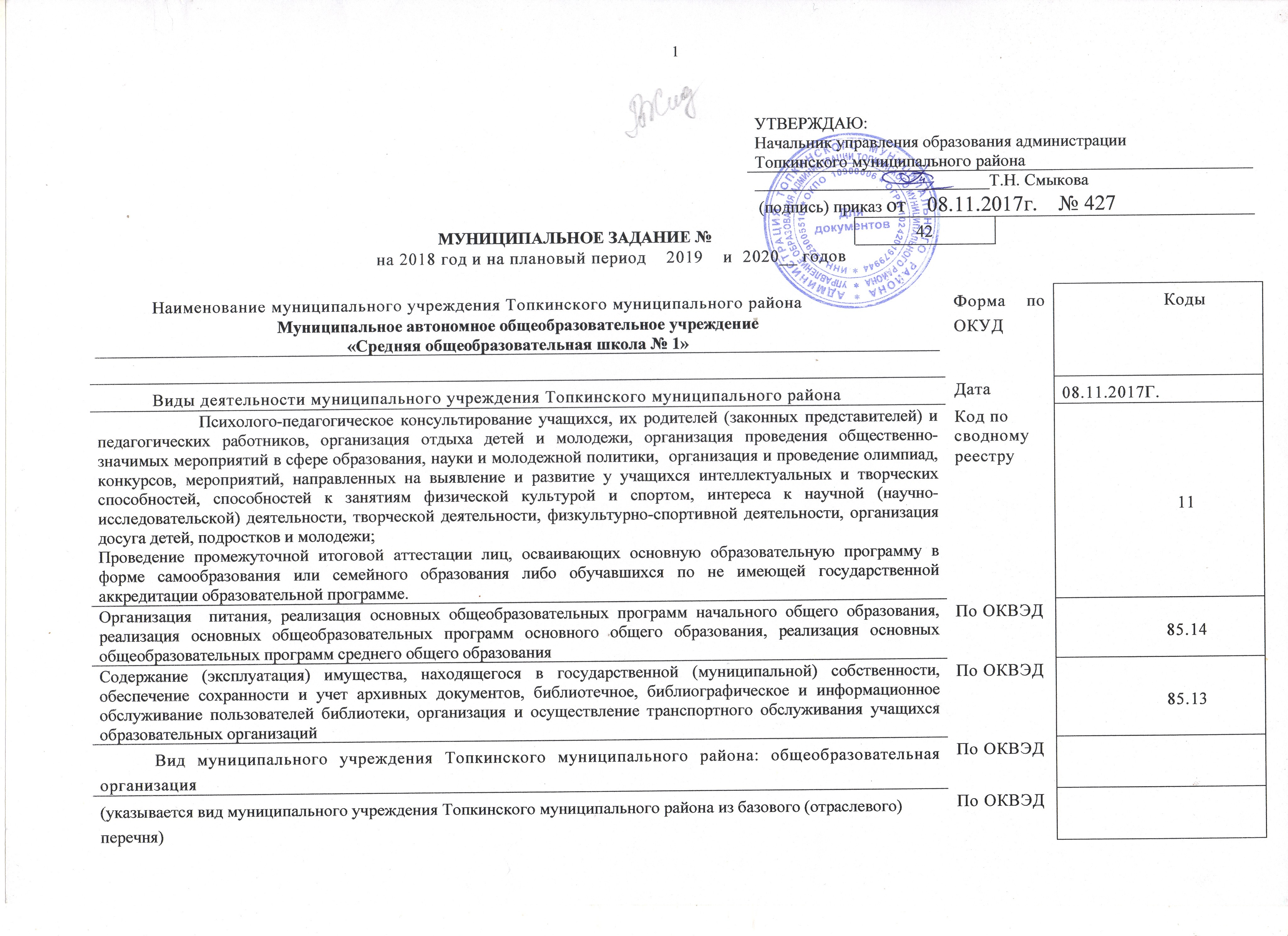 3.2. Показатели, характеризующие объем муниципальной услуги:4. Нормативные правовые акты, устанавливающие размер платы (цену, тариф) либо порядок ее (его) установления:5. Порядок оказания муниципальной услуги5.1. Нормативные правовые акты, регулирующие порядок оказания муниципальной услуги5.2. Порядок информирования потенциальных потребителей муниципальной услуги:3.2. Показатели, характеризующие объем муниципальной услуги:4. Нормативные правовые акты, устанавливающие размер платы (цену, тариф) либо порядок ее (его) установления:5. Порядок оказания муниципальной услуги5.1. Нормативные правовые акты, регулирующие порядок оказания муниципальной услуги5.2. Порядок информирования потенциальных потребителей муниципальной услуги:3.2. Показатели, характеризующие объем муниципальной услуги:4. Нормативные правовые акты, устанавливающие размер платы (цену, тариф) либо порядок ее (его) установления:5. Порядок оказания муниципальной услуги5.1. Нормативные правовые акты, регулирующие порядок оказания муниципальной услуги5.2. Порядок информирования потенциальных потребителей муниципальной услуги:3.2. Показатели, характеризующие объем муниципальной услуги:4. Нормативные правовые акты, устанавливающие размер платы (цену, тариф) либо порядок ее (его) установления:5. Порядок оказания муниципальной услуги5.1. Нормативные правовые акты, регулирующие порядок оказания муниципальной услуги5.2. Порядок информирования потенциальных потребителей муниципальной услуги:3.2. Показатели, характеризующие объем муниципальной услуги:4. Нормативные правовые акты, устанавливающие размер платы (цену, тариф) либо порядок ее (его) установления:5. Порядок оказания муниципальной услуги5.1. Нормативные правовые акты, регулирующие порядок оказания муниципальной услуги5.2. Порядок информирования потенциальных потребителей муниципальной услуги:3.2. Показатели, характеризующие объем муниципальной услуги:4. Нормативные правовые акты, устанавливающие размер платы (цену, тариф) либо порядок ее (его) установления:5. Порядок оказания муниципальной услуги5.1. Нормативные правовые акты, регулирующие порядок оказания муниципальной услуги5.2. Порядок информирования потенциальных потребителей муниципальной услуги:3.2. Показатели, характеризующие объем муниципальной услуги:4. Нормативные правовые акты, устанавливающие размер платы (цену, тариф) либо порядок ее (его) установления:5. Порядок оказания муниципальной услуги5.1. Нормативные правовые акты, регулирующие порядок оказания муниципальной услуги5.2. Порядок информирования потенциальных потребителей муниципальной услуги:3. Показатели, характеризующие объем и (или) качество работы: 3.1. Показатели, характеризующие качество работы 5:3. Показатели, характеризующие объем и (или) качество работы: 3.1. Показатели, характеризующие качество работы 5:3.2. Показатели, характеризующие объем работы3. Показатели, характеризующие объем и (или) качество работы: 3.1. Показатели, характеризующие качество работы 5:3. Показатели, характеризующие объем и (или) качество работы: 3.1. Показатели, характеризующие качество работы 5:3.2. Показатели, характеризующие объем работы3. Показатели, характеризующие объем и (или) качество работы: 3.1. Показатели, характеризующие качество работы 5:3.2. Показатели, характеризующие объем работы:3.2. Показатели, характеризующие объем работы:1 Номер муниципального задания присваивается в информационной системе Министерства финансов Российской Федерации. 2 Формируется при установлении муниципального задания на оказание муниципальной услуги (услуг) и работы (работ) и содержит требования к оказанию муниципальной услуги (услуг) раздельно по каждой из муниципальных услуг с указанием порядкового номера раздела.3 Заполняется при установлении показателей, характеризующих качество муниципальной услуги, в ведомственном перечне муниципальных услуг и работ. 4 Формируется при установлении муниципального задания на оказание муниципальной услуги (услуг) и работы (работ) и содержит требования к выполнению работы (работ) раздельно по каждой из работ с указанием порядкового номера раздела.5 Заполняется при установлении показателей, характеризующих качество работы, в ведомственном перечне муниципальных услуг и работ. 6 Заполняется в целом по муниципальному заданию. 7 В числе иных показателей может быть указано допустимое (возможное) отклонение от выполнения муниципального задания, в пределах которого оно считается выполненным, при принятии органом, осуществляющим функции и полномочия учредителя бюджетных или автономных учреждений Топкинского муниципального района, главным распорядителем средств местного бюджета, в ведении которого находятся казенные учреждения Топкинского муниципального района, решения об установлении общего допустимого (возможного) отклонения от выполнения муниципального задания, в пределах которого оно считается выполненным (в процентах). В этом случае допустимые (возможные) отклонения, предусмотренные в подпунктах 3.1 и 3.2 настоящего муниципального задания, не заполняются.                                         Часть 1. Сведения об оказываемых муниципальных услугах2                                                 Раздел 11. Наименование муниципальной услуги Реализация основных общеобразовательных программ начального общего образованияУникальный номер поУникальный номер по11787000301000101000100базовому (отраслевому)базовому (отраслевому)117870003010001010001002. Категории потребителей муниципальной услуги3перечнюперечню11787000301000101000100Физические лица 3. Показатели, характеризующие объем и (или) качество муниципальной услуги:3.1. Показатели, характеризующие качество муниципальной услуги:Уникальныйномер реестровойзаписиПоказатель, характеризующий содержание муниципальной услугиПоказатель, характеризующий содержание муниципальной услугиПоказатель, характеризующий содержание муниципальной услугиПоказатель, характеризующий условия (формы) оказания муниципальной услугиПоказатель, характеризующий условия (формы) оказания муниципальной услугиПоказатель качества муниципальной услугиПоказатель качества муниципальной услугиПоказатель качества муниципальной услугиЗначение показателя качества муниципальной услугиЗначение показателя качества муниципальной услугиЗначение показателя качества муниципальной услугиУникальныйномер реестровойзаписиПоказатель, характеризующий содержание муниципальной услугиПоказатель, характеризующий содержание муниципальной услугиПоказатель, характеризующий содержание муниципальной услугиПоказатель, характеризующий условия (формы) оказания муниципальной услугиПоказатель, характеризующий условия (формы) оказания муниципальной услугинаименование показателяединица измерения по ОКЕИединица измерения по ОКЕИ2018    год (очередной финансовый год)2019     год    (1-й годпланового периода)2020     год(2-й годпланового периода)Уникальныйномер реестровойзаписинаименование показателянаименованиекодУникальныйномер реестровойзаписивид услугикатегория потребителей 1категория потребителей 2форма получения услугиПлатность работы (услуги)наименование показателянаименованиекод12345678910111211787000301000101000100Не указаноне указаноНе указаноОчнаягосударственная (муниципальная) услуга бесплатнаяДоля  учащихся, освоивших основную общеобразовательную программу начального общего образования по завершении уровня Процент
10010010011787000301000101000100Не указаноне указаноНе указаноОчнаягосударственная (муниципальная) услуга бесплатнаяПолнота реализации основной общеобразовательной программы начального общего образованияПроцент
10010010011787000301000101000100Не указаноне указаноНе указаноОчнаягосударственная (муниципальная) услуга бесплатнаяУровень соответствия учебного плана общеобразовательного учреждения требованиям ФГОС НОО Процент
10010010011787000301000101000100Не указаноне указаноНе указаноОчнаягосударственная (муниципальная) услуга бесплатнаяДоля родителей (законных представителей), удовлетворенных условиями и качеством предоставляемой услугиПроцент
90909011787000301000101000100Не указаноне указаноНе указаноОчнаягосударственная (муниципальная) услуга бесплатнаяДоля своевременно устраненных общеобразовательным учреждением нарушений, выявленных в результате проверок органами исполнительной власти субъектов Российской Федерации, осуществляющими функции по контролю и надзору в сфере образованияПроцент
100100100Допустимые (возможные) отклонения от установленных показателей качества муниципальной услуги, в пределах которых муниципальноеДопустимые (возможные) отклонения от установленных показателей качества муниципальной услуги, в пределах которых муниципальноеДопустимые (возможные) отклонения от установленных показателей качества муниципальной услуги, в пределах которых муниципальноезадание считается выполненным (процентов)10Уникальныйномер реестровой записиПоказатель, характеризующий содержание муниципальной услугиПоказатель, характеризующий содержание муниципальной услугиПоказатель, характеризующий содержание муниципальной услугиПоказатель, характеризующий условия (формы)оказания муниципальной услугиПоказатель, характеризующий условия (формы)оказания муниципальной услугиПоказатель объема муниципальной услугиПоказатель объема муниципальной услугиПоказатель объема муниципальной услугиЗначение показателя объема муниципальной услугиЗначение показателя объема муниципальной услугиЗначение показателя объема муниципальной услугиСреднегодовой размер платы (цена, тариф)Среднегодовой размер платы (цена, тариф)Среднегодовой размер платы (цена, тариф)Уникальныйномер реестровой записиПоказатель, характеризующий содержание муниципальной услугиПоказатель, характеризующий содержание муниципальной услугиПоказатель, характеризующий содержание муниципальной услугиПоказатель, характеризующий условия (формы)оказания муниципальной услугиПоказатель, характеризующий условия (формы)оказания муниципальной услугинаименование показателяединица измерения по ОКЕИединица измерения по ОКЕИ2018   год (очередной финансовый год)2019   год (1-й год плановогопериода)2020   год (2-й год плановогопериода)2018   год (очередной финансовый год)2019    год (1-й год плановогопериода)2020  год (2-й год плановогопериода)Уникальныйномер реестровой записинаименование показателянаименованиекод2018   год (очередной финансовый год)2019   год (1-й год плановогопериода)2020   год (2-й год плановогопериода)2018   год (очередной финансовый год)2019    год (1-й год плановогопериода)2020  год (2-й год плановогопериода)Уникальныйномер реестровой записивид услугикатегория потребителей 1категория потребителей 2форма получения услугиПлатность работы (услуги)наименование показателянаименованиекод2018   год (очередной финансовый год)2019   год (1-й год плановогопериода)2020   год (2-й год плановогопериода)2018   год (очередной финансовый год)2019    год (1-й год плановогопериода)2020  год (2-й год плановогопериода)12345678910111213141511787000301000101000100Не указаноне указаноНе указаноочнаягосударственная (муниципальная) услуга бесплатнаяЧисло учащихся (человек); человек792348350350Допустимые (возможные) отклонения от установленных показателей объема муниципальной услуги, в пределах которых муниципальноеДопустимые (возможные) отклонения от установленных показателей объема муниципальной услуги, в пределах которых муниципальноеДопустимые (возможные) отклонения от установленных показателей объема муниципальной услуги, в пределах которых муниципальноезадание считается выполненным (процентов)10Нормативный правовой актНормативный правовой актНормативный правовой актНормативный правовой актНормативный правовой актвидпринявший органдатаномерНаименование12345------Устав, - договор с родителями (законными представителями), - правила приёма в ОО, - Приказ Минфина от 1 июля 2015 г. № 104н «Об утверждении общих требований к определению нормативных затрат на оказание государственных (муниципальных) услуг, осуществление которых предусмотрено бюджетным законодательством Российской Федерации и не отнесенных к иным видам деятельности, применяемых при расчете объема финансового обеспечения выполнения государственного (муниципального) задания на оказание государственных (муниципальных) услуг (выполнение работ) государственным (муниципальным) учреждением». -  Бюджетный кодекс Российской Федерации (Собрание законодательства Российской Федерации, 1998, N 31, ст. 3823; 2007, N 18, ст. 2117; 2009, N 1, ст. 18; 2010, N 19, ст. 2291; 2013, N 31, ст. 4191)- Федеральный закон от 29.12.2012г. ФЗ-273 «Об образовании в Российской Федерации»- Федеральный закон от 12 января 1996 года N 7-ФЗ "О некоммерческих организациях"- Приказ Министерства образования и науки Российской Федерации  от 30.08.13г.№ 1015 «Порядок организации и осуществления образовательной деятельности по основным общеобразовательным программам - образовательным программам начального общего, основного общего и среднего общего образования  (в ред. приказов Минобрнауки России от 13.12.2013 № 1342, от 28.05.2014 № 598, от 17.07.2015 № 734)- Постановление Правительства Российской Федерации от 12 августа 2011 г. № 677 (в ред. постановлений правительства РФ от 28.01.2012 № 46, от 06.03.2015 № 201) «Об утверждении правил заключения договоров аренды в отношении государственного или муниципального имущества государственных или муниципальных образовательных организаций, являющихся бюджетными учреждениями, автономными учреждениями, бюджетных и автономных научных учреждений».- Постановление Главного государственного санитарного врача Российской Федерации от 29 декабря 2010г. №189 г.Москва «Об утверждении СанПиН 2.4.2.2821-10 «Санитарно-эпидемиологические требования к условиям и организации обучения и общеобразовательных учреждениях».- Постановление Главного государственного санитарного врача РФ от 24.11.2015 №81 «Овнесении изменений №3 в СанПиН 2.4.2.2824-10 «Санитарно-эпидемиологическое требование к условиям и организации обучения, содержания в общеобразовательных организациях».-Постановление главы Топкинского муниципального района от 13 января . №  2-п «О порядке формирования муниципального задания на оказание муниципальных услуг (выполнение работ) в отношении муниципальных учреждений Топкинского муниципального района и финансового обеспечения выполнения муниципального задания»(наименование, номер и дата нормативного правового акта)Способ информированияСостав размещаемой информацииЧастота обновления информации123Стенд в ООСогласно действующему законодательствуОфициальный сайт ООСогласно действующему законодательству                                                 Раздел 21. Наименование муниципальной услуги Реализация основных общеобразовательных программ начального общего образованияУникальный номер по11787000301000201009100базовому (отраслевому)117870003010002010091002. Категории потребителей муниципальной услуги3перечню11787000301000201009100Физические лица 3. Показатели, характеризующие объем и (или) качество муниципальной услуги:3.1. Показатели, характеризующие качество муниципальной услуги:Уникальныйномер реестровойзаписиПоказатель, характеризующий содержание муниципальной услугиПоказатель, характеризующий содержание муниципальной услугиПоказатель, характеризующий содержание муниципальной услугиПоказатель, характеризующий условия (формы) оказания муниципальной услугиПоказатель, характеризующий условия (формы) оказания муниципальной услугиПоказатель качества муниципальной услугиПоказатель качества муниципальной услугиПоказатель качества муниципальной услугиЗначение показателя качества муниципальной услугиЗначение показателя качества муниципальной услугиЗначение показателя качества муниципальной услугинаименование показателяединица измерения по ОКЕИединица измерения по ОКЕИ2018    год (очередной финансовый год)2019     год    (1-й годпланового периода)2020     год(2-й годпланового периода)наименованиекодвид услугикатегория потребителей 1категория потребителей 2форма получения услугиПлатность работы (услуги)12345678910111211787000301000201009100не указано не указанопроходящие обучение по состоянию здоровья на домуОчнаягосударственная (муниципальная) услуга бесплатнаяДоля  учащихся, освоивших основную общеобразовательную программу начального общего образования по завершении уровня Процент
10010010011787000301000201009100не указано не указанопроходящие обучение по состоянию здоровья на домуОчнаягосударственная (муниципальная) услуга бесплатнаяПолнота реализации основной общеобразовательной программы начального общего образованияПроцент
10010010011787000301000201009100не указано не указанопроходящие обучение по состоянию здоровья на домуОчнаягосударственная (муниципальная) услуга бесплатнаяУровень соответствия учебного плана общеобразовательного учреждения требованиям ФГОС НОО Процент
10010010011787000301000201009100не указано не указанопроходящие обучение по состоянию здоровья на домуОчнаягосударственная (муниципальная) услуга бесплатнаяДоля родителей (законных представителей), удовлетворенных условиями и качеством предоставляемой услугиПроцент
100100100Доля своевременно устраненных общеобразовательным учреждением нарушений, выявленных в результате проверок органами исполнительной власти субъектов Российской Федерации, осуществляющими функции по контролю и надзору в сфере образованияПроцент
100100100Допустимые (возможные) отклонения от установленных показателей качества муниципальной услуги, в пределах которых муниципальноеДопустимые (возможные) отклонения от установленных показателей качества муниципальной услуги, в пределах которых муниципальноеДопустимые (возможные) отклонения от установленных показателей качества муниципальной услуги, в пределах которых муниципальноезадание считается выполненным (процентов)10Уникальныйномер реестровой записиПоказатель, характеризующий содержание муниципальной услугиПоказатель, характеризующий содержание муниципальной услугиПоказатель, характеризующий содержание муниципальной услугиПоказатель, характеризующий условия (формы)оказания муниципальной услугиПоказатель, характеризующий условия (формы)оказания муниципальной услугиПоказатель объема муниципальной услугиПоказатель объема муниципальной услугиПоказатель объема муниципальной услугиЗначение показателя объема муниципальной услугиЗначение показателя объема муниципальной услугиЗначение показателя объема муниципальной услугиСреднегодовой размер платы (цена, тариф)Среднегодовой размер платы (цена, тариф)Среднегодовой размер платы (цена, тариф)Уникальныйномер реестровой записиПоказатель, характеризующий содержание муниципальной услугиПоказатель, характеризующий содержание муниципальной услугиПоказатель, характеризующий содержание муниципальной услугиПоказатель, характеризующий условия (формы)оказания муниципальной услугиПоказатель, характеризующий условия (формы)оказания муниципальной услугинаименование показателяединица измерения по ОКЕИединица измерения по ОКЕИ2018   год (очередной финансовый год)2019    год (1-й год плановогопериода)2020    год (2-й год плановогопериода)2018   год (очередной финансовый год)2019   год (1-й год плановогопериода)2020  год (2-й год плановогопериода)Уникальныйномер реестровой записинаименование показателянаименованиекод2018   год (очередной финансовый год)2019    год (1-й год плановогопериода)2020    год (2-й год плановогопериода)2018   год (очередной финансовый год)2019   год (1-й год плановогопериода)2020  год (2-й год плановогопериода)Уникальныйномер реестровой записивид услугикатегория потребителей 1категория потребителей 2форма получения услугиПлатность работы (услуги)наименование показателянаименованиекод2018   год (очередной финансовый год)2019    год (1-й год плановогопериода)2020    год (2-й год плановогопериода)2018   год (очередной финансовый год)2019   год (1-й год плановогопериода)2020  год (2-й год плановогопериода)12345678910111213141511787000301000201009100не указано не указанопроходящие обучение по состоянию здоровья на домуОчнаягосударственная (муниципальная) услуга бесплатнаяЧисло учащихся человек792222Допустимые (возможные) отклонения от установленных показателей объема муниципальной услуги, в пределах которых муниципальноеДопустимые (возможные) отклонения от установленных показателей объема муниципальной услуги, в пределах которых муниципальноеДопустимые (возможные) отклонения от установленных показателей объема муниципальной услуги, в пределах которых муниципальноезадание считается выполненным (процентов)10Нормативный правовой актНормативный правовой актНормативный правовой актНормативный правовой актНормативный правовой актвидпринявший органдатаномерНаименование12345------Устав, - договор с родителями (законными представителями), - правила приёма в ОО, - Приказ Минфина от 1 июля 2015 г. № 104н «Об утверждении общих требований к определению нормативных затрат на оказание государственных (муниципальных) услуг, осуществление которых предусмотрено бюджетным законодательством Российской Федерации и не отнесенных к иным видам деятельности, применяемых при расчете объема финансового обеспечения выполнения государственного (муниципального) задания на оказание государственных (муниципальных) услуг (выполнение работ) государственным (муниципальным) учреждением». -  Бюджетный кодекс Российской Федерации (Собрание законодательства Российской Федерации, 1998, N 31, ст. 3823; 2007, N 18, ст. 2117; 2009, N 1, ст. 18; 2010, N 19, ст. 2291; 2013, N 31, ст. 4191)- Федеральный закон от 29.12.2012г. ФЗ-273 «Об образовании в Российской Федерации»- Федеральный закон от 12 января 1996 года N 7-ФЗ "О некоммерческих организациях"- Приказ Министерства образования и науки Российской Федерации  от 30.08.13г.№ 1015 «Порядок организации и осуществления образовательной деятельности по основным общеобразовательным программам - образовательным программам начального общего, основного общего и среднего общего образования  (в ред. приказов Минобрнауки России от 13.12.2013 № 1342, от 28.05.2014 № 598, от 17.07.2015 № 734)- Постановление Правительства Российской Федерации от 12 августа 2011 г. № 677 (в ред. постановлений правительства РФ от 28.01.2012 № 46, от 06.03.2015 № 201) «Об утверждении правил заключения договоров аренды в отношении государственного или муниципального имущества государственных или муниципальных образовательных организаций, являющихся бюджетными учреждениями, автономными учреждениями, бюджетных и автономных научных учреждений».- Постановление Главного государственного санитарного врача Российской Федерации от 29 декабря 2010г. №189 г.Москва «Об утверждении СанПиН 2.4.2.2821-10 «Санитарно-эпидемиологические требования к условиям и организации обучения и общеобразовательных учреждениях».- Постановление Главного государственного санитарного врача РФ от 24.11.2015 №81 «Овнесении изменений №3 в СанПиН 2.4.2.2824-10 «Санитарно-эпидемиологическое требование к условиям и организации обучения, содержания в общеобразовательных организациях».-Постановление главы Топкинского муниципального района от 13 января . №  2-п «О порядке формирования муниципального задания на оказание муниципальных услуг (выполнение работ) в отношении муниципальных учреждений Топкинского муниципального района и финансового обеспечения выполнения муниципального задания»(наименование, номер и дата нормативного правового акта)Способ информированияСостав размещаемой информацииЧастота обновления информации123Стенд в ООСогласно действующему законодательствуОфициальный сайт ООСогласно действующему законодательству                                                 Раздел 31. Наименование муниципальной услуги Реализация основных общеобразовательных программ основного  общего образованияУникальный номер по11791000301000201003100базовому (отраслевому)117910003010002010031002. Категории потребителей муниципальной услуги3перечню11791000301000201003100Физические лица 3. Показатели, характеризующие объем и (или) качество муниципальной услуги:3.1. Показатели, характеризующие качество муниципальной услуги:Уникальныйномер реестровойзаписиПоказатель, характеризующий содержание муниципальной услугиПоказатель, характеризующий содержание муниципальной услугиПоказатель, характеризующий содержание муниципальной услугиПоказатель, характеризующий условия (формы) оказания муниципальной услугиПоказатель, характеризующий условия (формы) оказания муниципальной услугиПоказатель качества муниципальной услугиПоказатель качества муниципальной услугиПоказатель качества муниципальной услугиЗначение показателя качества муниципальной услугиЗначение показателя качества муниципальной услугиЗначение показателя качества муниципальной услугиУникальныйномер реестровойзаписиПоказатель, характеризующий содержание муниципальной услугиПоказатель, характеризующий содержание муниципальной услугиПоказатель, характеризующий содержание муниципальной услугиПоказатель, характеризующий условия (формы) оказания муниципальной услугиПоказатель, характеризующий условия (формы) оказания муниципальной услугинаименование показателяединица измерения по ОКЕИединица измерения по ОКЕИ2018    год (очередной финансовый год)2019     год    (1-й годпланового периода)2020     год(2-й годпланового периода)Уникальныйномер реестровойзаписинаименование показателянаименованиекодУникальныйномер реестровойзаписивид услугикатегория потребителей 1категория потребителей 2форма получения услугиПлатность работы (услуги)наименование показателянаименованиекод12345678910111211791000301000201003100не указаноне указанопроходящие обучение по состоянию здоровья на домуОчнаягосударственная (муниципальная) услуга бесплатнаяДоля  учащихся, освоивших основную общеобразовательную программу основного общего образования по завершении уровня основного общего образованияПроцент
10010010011791000301000201003100не указаноне указанопроходящие обучение по состоянию здоровья на домуОчнаягосударственная (муниципальная) услуга бесплатнаяПолнота реализации основной общеобразовательной программы основного общего образованияПроцент
10010010011791000301000201003100не указаноне указанопроходящие обучение по состоянию здоровья на домуОчнаягосударственная (муниципальная) услуга бесплатнаяУровень соответствия учебного плана общеобразовательного учреждения требованиям ФГОС ООО Процент
10010010011791000301000201003100не указаноне указанопроходящие обучение по состоянию здоровья на домуОчнаягосударственная (муниципальная) услуга бесплатнаяДоля родителей (законных представителей), удовлетворенных условиями и качеством предоставляемой услугиПроцент
90909011791000301000201003100не указаноне указанопроходящие обучение по состоянию здоровья на домуОчнаягосударственная (муниципальная) услуга бесплатнаяДоля своевременно устраненных общеобразовательным учреждением нарушений, выявленных в результате проверок органами исполнительной власти субъектов Российской Федерации, осуществляющими функции по контролю и надзору в сфере образованияПроцент
10010010011791000301000201003100не указаноне указанопроходящие обучение по состоянию здоровья на домуОчнаягосударственная (муниципальная) услуга бесплатнаяПроцент устраненных  жалоб потребителейПроцент
100100100Допустимые (возможные) отклонения от установленных показателей качества муниципальной услуги, в пределах которых муниципальноеДопустимые (возможные) отклонения от установленных показателей качества муниципальной услуги, в пределах которых муниципальноеДопустимые (возможные) отклонения от установленных показателей качества муниципальной услуги, в пределах которых муниципальноезадание считается выполненным (процентов)10Уникальныйномер реестровой записиПоказатель, характеризующий содержание муниципальной услугиПоказатель, характеризующий содержание муниципальной услугиПоказатель, характеризующий содержание муниципальной услугиПоказатель, характеризующий условия (формы)оказания муниципальной услугиПоказатель, характеризующий условия (формы)оказания муниципальной услугиПоказатель объема муниципальной услугиПоказатель объема муниципальной услугиПоказатель объема муниципальной услугиЗначение показателя объема муниципальной услугиЗначение показателя объема муниципальной услугиЗначение показателя объема муниципальной услугиСреднегодовой размер платы (цена, тариф)Среднегодовой размер платы (цена, тариф)Среднегодовой размер платы (цена, тариф)Уникальныйномер реестровой записиПоказатель, характеризующий содержание муниципальной услугиПоказатель, характеризующий содержание муниципальной услугиПоказатель, характеризующий содержание муниципальной услугиПоказатель, характеризующий условия (формы)оказания муниципальной услугиПоказатель, характеризующий условия (формы)оказания муниципальной услугинаименование показателяединица измерения по ОКЕИединица измерения по ОКЕИ2018   год (очередной финансовый год)2019    год (1-й год плановогопериода)2020    год (2-й год плановогопериода)2018   год (очередной финансовый год)2019    год (1-й год плановогопериода)2020  год (2-й год плановогопериода)Уникальныйномер реестровой записинаименование показателянаименованиекод2018   год (очередной финансовый год)2019    год (1-й год плановогопериода)2020    год (2-й год плановогопериода)2018   год (очередной финансовый год)2019    год (1-й год плановогопериода)2020  год (2-й год плановогопериода)Уникальныйномер реестровой записивид услугикатегория потребителей 1категория потребителей 2форма получения услугиПлатность работы (услуги)наименование показателянаименованиекод2018   год (очередной финансовый год)2019    год (1-й год плановогопериода)2020    год (2-й год плановогопериода)2018   год (очередной финансовый год)2019    год (1-й год плановогопериода)2020  год (2-й год плановогопериода)12345678910111213141511791000301000201003100не указаноне указанопроходящие обучение по состоянию здоровья на домуОчнаягосударственная (муниципальная) услуга бесплатнаяЧисло учащихся; человек792333Допустимые (возможные) отклонения от установленных показателей объема муниципальной услуги, в пределах которых муниципальноеДопустимые (возможные) отклонения от установленных показателей объема муниципальной услуги, в пределах которых муниципальноеДопустимые (возможные) отклонения от установленных показателей объема муниципальной услуги, в пределах которых муниципальноезадание считается выполненным (процентов)10Нормативный правовой актНормативный правовой актНормативный правовой актНормативный правовой актНормативный правовой актвидпринявший органдатаномерНаименование12345------Устав, - договор с родителями (законными представителями), - правила приёма в ОО, - Приказ Минфина от 1 июля 2015 г. № 104н «Об утверждении общих требований к определению нормативных затрат на оказание государственных (муниципальных) услуг, осуществление которых предусмотрено бюджетным законодательством Российской Федерации и не отнесенных к иным видам деятельности, применяемых при расчете объема финансового обеспечения выполнения государственного (муниципального) задания на оказание государственных (муниципальных) услуг (выполнение работ) государственным (муниципальным) учреждением». -  Бюджетный кодекс Российской Федерации (Собрание законодательства Российской Федерации, 1998, N 31, ст. 3823; 2007, N 18, ст. 2117; 2009, N 1, ст. 18; 2010, N 19, ст. 2291; 2013, N 31, ст. 4191)- Федеральный закон от 29.12.2012г. ФЗ-273 «Об образовании в Российской Федерации»- Федеральный закон от 12 января 1996 года N 7-ФЗ "О некоммерческих организациях"- Приказ Министерства образования и науки Российской Федерации  от 30.08.13г.№ 1015 «Порядок организации и осуществления образовательной деятельности по основным общеобразовательным программам - образовательным программам начального общего, основного общего и среднего общего образования  (в ред. приказов Минобрнауки России от 13.12.2013 № 1342, от 28.05.2014 № 598, от 17.07.2015 № 734)- Постановление Правительства Российской Федерации от 12 августа 2011 г. № 677 (в ред. постановлений правительства РФ от 28.01.2012 № 46, от 06.03.2015 № 201) «Об утверждении правил заключения договоров аренды в отношении государственного или муниципального имущества государственных или муниципальных образовательных организаций, являющихся бюджетными учреждениями, автономными учреждениями, бюджетных и автономных научных учреждений».- Постановление Главного государственного санитарного врача Российской Федерации от 29 декабря 2010г. №189 г.Москва «Об утверждении СанПиН 2.4.2.2821-10 «Санитарно-эпидемиологические требования к условиям и организации обучения и общеобразовательных учреждениях».- Постановление Главного государственного санитарного врача РФ от 24.11.2015 №81 «Овнесении изменений №3 в СанПиН 2.4.2.2824-10 «Санитарно-эпидемиологическое требование к условиям и организации обучения, содержания в общеобразовательных организациях».-Постановление главы Топкинского муниципального района от 13 января . №  2-п «О порядке формирования муниципального задания на оказание муниципальных услуг (выполнение работ) в отношении муниципальных учреждений Топкинского муниципального района и финансового обеспечения выполнения муниципального задания»(наименование, номер и дата нормативного правового акта)Способ информированияСостав размещаемой информацииСостав размещаемой информацииЧастота обновления информацииЧастота обновления информации12233Стенд в ООСогласно действующему законодательствуСогласно действующему законодательствуОфициальный сайт ООСогласно действующему законодательствуСогласно действующему законодательству  Раздел 4  Раздел 4  Раздел 41. Наименование муниципальной услуги Реализация основных общеобразовательных программ основного общего образования1. Наименование муниципальной услуги Реализация основных общеобразовательных программ основного общего образования1. Наименование муниципальной услуги Реализация основных общеобразовательных программ основного общего образованияУникальный номер поУникальный номер по1179100030100010100410111791000301000101004101базовому (отраслевому)базовому (отраслевому)11791000301000101004101117910003010001010041012. Категории потребителей муниципальной услуги32. Категории потребителей муниципальной услуги32. Категории потребителей муниципальной услуги3перечнюперечню1179100030100010100410111791000301000101004101Физические лица Физические лица Физические лица 3. Показатели, характеризующие объем и (или) качество муниципальной услуги:3. Показатели, характеризующие объем и (или) качество муниципальной услуги:3. Показатели, характеризующие объем и (или) качество муниципальной услуги:3.1. Показатели, характеризующие качество муниципальной услуги:3.1. Показатели, характеризующие качество муниципальной услуги:3.1. Показатели, характеризующие качество муниципальной услуги:Уникальныйномер реестровойзаписиПоказатель, характеризующий содержание муниципальной услугиПоказатель, характеризующий содержание муниципальной услугиПоказатель, характеризующий содержание муниципальной услугиПоказатель, характеризующий условия (формы) оказания муниципальной услугиПоказатель, характеризующий условия (формы) оказания муниципальной услугиПоказатель качества муниципальной услугиПоказатель качества муниципальной услугиПоказатель качества муниципальной услугиЗначение показателя качества муниципальной услугиЗначение показателя качества муниципальной услугиЗначение показателя качества муниципальной услугиУникальныйномер реестровойзаписиПоказатель, характеризующий содержание муниципальной услугиПоказатель, характеризующий содержание муниципальной услугиПоказатель, характеризующий содержание муниципальной услугиПоказатель, характеризующий условия (формы) оказания муниципальной услугиПоказатель, характеризующий условия (формы) оказания муниципальной услугинаименование показателяединица измерения по ОКЕИединица измерения по ОКЕИ2018    год (очередной финансовый год)2019     год    (1-й годпланового периода)2020    год(2-й годпланового периода)Уникальныйномер реестровойзаписинаименование показателянаименованиекодУникальныйномер реестровойзаписивид услугикатегория потребителей 1категория потребителей 2форма получения услугиПлатность работы (услуги)наименование показателянаименованиекод12345678910111211791000301000101004101не указаноне указаноне указаноОчнаягосударственная (муниципальная) услуга бесплатнаяДоля  учащихся, освоивших основную общеобразовательную программу основного общего образования по завершении уровня основного общего образованияПроцент
9010010011791000301000101004101не указаноне указаноне указаноОчнаягосударственная (муниципальная) услуга бесплатнаяПолнота реализации основной общеобразовательной программы основного общего образованияПроцент
10010010011791000301000101004101не указаноне указаноне указаноОчнаягосударственная (муниципальная) услуга бесплатнаяУровень соответствия учебного плана общеобразовательного учреждения требованиям ФГОС ООО Процент
10010010011791000301000101004101не указаноне указаноне указаноОчнаягосударственная (муниципальная) услуга бесплатнаяДоля родителей (законных представителей), удовлетворенных условиями и качеством предоставляемой услугиПроцент
90909011791000301000101004101не указаноне указаноне указаноОчнаягосударственная (муниципальная) услуга бесплатнаяДоля своевременно устраненных общеобразовательным учреждением нарушений, выявленных в результате проверок органами исполнительной власти субъектов Российской Федерации, осуществляющими функции по контролю и надзору в сфере образованияПроцент
10010010011791000301000101004101не указаноне указаноне указаноОчнаягосударственная (муниципальная) услуга бесплатнаяПроцент устраненных  жалоб потребителейПроцент
10010010011791000301000101004101не указаноне указаноне указаноОчнаягосударственная (муниципальная) услуга бесплатнаяПроцент устраненных  жалоб потребителейПроцент
100100Допустимые (возможные) отклонения от установленных показателей качества муниципальной услуги, в пределах которых муниципальноеДопустимые (возможные) отклонения от установленных показателей качества муниципальной услуги, в пределах которых муниципальноеДопустимые (возможные) отклонения от установленных показателей качества муниципальной услуги, в пределах которых муниципальноезадание считается выполненным (процентов)10Уникальныйномер реестровой записиПоказатель, характеризующий содержание муниципальной услугиПоказатель, характеризующий содержание муниципальной услугиПоказатель, характеризующий содержание муниципальной услугиПоказатель, характеризующий условия (формы)оказания муниципальной услугиПоказатель, характеризующий условия (формы)оказания муниципальной услугиПоказатель объема муниципальной услугиПоказатель объема муниципальной услугиПоказатель объема муниципальной услугиЗначение показателя объема муниципальной услугиЗначение показателя объема муниципальной услугиЗначение показателя объема муниципальной услугиСреднегодовой размер платы (цена, тариф)Среднегодовой размер платы (цена, тариф)Среднегодовой размер платы (цена, тариф)Уникальныйномер реестровой записиПоказатель, характеризующий содержание муниципальной услугиПоказатель, характеризующий содержание муниципальной услугиПоказатель, характеризующий содержание муниципальной услугиПоказатель, характеризующий условия (формы)оказания муниципальной услугиПоказатель, характеризующий условия (формы)оказания муниципальной услугинаименование показателяединица измерения по ОКЕИединица измерения по ОКЕИ2018   год (очередной финансовый год)2019    год (1-й год плановогопериода)2020    год (2-й год плановогопериода)2018   год (очередной финансовый год)2019    год (1-й год плановогопериода)2020   год (2-й год плановогопериода)Уникальныйномер реестровой записинаименование показателянаименованиекод2018   год (очередной финансовый год)2019    год (1-й год плановогопериода)2020    год (2-й год плановогопериода)2018   год (очередной финансовый год)2019    год (1-й год плановогопериода)2020   год (2-й год плановогопериода)Уникальныйномер реестровой записивид услугикатегория потребителей 1категория потребителей 2форма получения услугиПлатность работы (услуги)наименование показателянаименованиекод2018   год (очередной финансовый год)2019    год (1-й год плановогопериода)2020    год (2-й год плановогопериода)2018   год (очередной финансовый год)2019    год (1-й год плановогопериода)2020   год (2-й год плановогопериода)12345678910111213141511791000301000101004101не указаноне указаноне указаноОчнаягосударственная (муниципальная) услуга бесплатнаяЧисло учащихся человек792398400400Допустимые (возможные) отклонения от установленных показателей объема муниципальной услуги, в пределах которых муниципальноеДопустимые (возможные) отклонения от установленных показателей объема муниципальной услуги, в пределах которых муниципальноеДопустимые (возможные) отклонения от установленных показателей объема муниципальной услуги, в пределах которых муниципальноезадание считается выполненным (процентов)10Нормативный правовой актНормативный правовой актНормативный правовой актНормативный правовой актНормативный правовой актвидпринявший органдатаномерНаименование12345------Устав, - договор с родителями (законными представителями), - правила приёма в ОО, - Приказ Минфина от 1 июля 2015 г. № 104н «Об утверждении общих требований к определению нормативных затрат на оказание государственных (муниципальных) услуг, осуществление которых предусмотрено бюджетным законодательством Российской Федерации и не отнесенных к иным видам деятельности, применяемых при расчете объема финансового обеспечения выполнения государственного (муниципального) задания на оказание государственных (муниципальных) услуг (выполнение работ) государственным (муниципальным) учреждением». -  Бюджетный кодекс Российской Федерации (Собрание законодательства Российской Федерации, 1998, N 31, ст. 3823; 2007, N 18, ст. 2117; 2009, N 1, ст. 18; 2010, N 19, ст. 2291; 2013, N 31, ст. 4191)- Федеральный закон от 29.12.2012г. ФЗ-273 «Об образовании в Российской Федерации»- Федеральный закон от 12 января 1996 года N 7-ФЗ "О некоммерческих организациях"- Приказ Министерства образования и науки Российской Федерации  от 30.08.13г.№ 1015 «Порядок организации и осуществления образовательной деятельности по основным общеобразовательным программам - образовательным программам начального общего, основного общего и среднего общего образования  (в ред. приказов Минобрнауки России от 13.12.2013 № 1342, от 28.05.2014 № 598, от 17.07.2015 № 734)- Постановление Правительства Российской Федерации от 12 августа 2011 г. № 677 (в ред. постановлений правительства РФ от 28.01.2012 № 46, от 06.03.2015 № 201) «Об утверждении правил заключения договоров аренды в отношении государственного или муниципального имущества государственных или муниципальных образовательных организаций, являющихся бюджетными учреждениями, автономными учреждениями, бюджетных и автономных научных учреждений».- Постановление Главного государственного санитарного врача Российской Федерации от 29 декабря 2010г. №189 г.Москва «Об утверждении СанПиН 2.4.2.2821-10 «Санитарно-эпидемиологические требования к условиям и организации обучения и общеобразовательных учреждениях».- Постановление Главного государственного санитарного врача РФ от 24.11.2015 №81 «Овнесении изменений №3 в СанПиН 2.4.2.2824-10 «Санитарно-эпидемиологическое требование к условиям и организации обучения, содержания в общеобразовательных организациях».-Постановление главы Топкинского муниципального района от 13 января . №  2-п «О порядке формирования муниципального задания на оказание муниципальных услуг (выполнение работ) в отношении муниципальных учреждений Топкинского муниципального района и финансового обеспечения выполнения муниципального задания»(наименование, номер и дата нормативного правового акта)Способ информированияСостав размещаемой информацииЧастота обновления информации123Стенд в ООСогласно действующему законодательствуОфициальный сайт ООСогласно действующему законодательствуРаздел 51. Наименование муниципальной услуги Реализация основных общеобразовательных программ среднего общего образованияУникальный номер по11794000301000101001100базовому (отраслевому)117940003010001010011002. Категории потребителей муниципальной услуги3перечню11794000301000101001100Физические лица 3. Показатели, характеризующие объем и (или) качество муниципальной услуги:3.1. Показатели, характеризующие качество муниципальной услуги:Уникальныйномер реестровойзаписиПоказатель, характеризующий содержание муниципальной услугиПоказатель, характеризующий содержание муниципальной услугиПоказатель, характеризующий содержание муниципальной услугиПоказатель, характеризующий условия (формы) оказания муниципальной услугиПоказатель, характеризующий условия (формы) оказания муниципальной услугиПоказатель качества муниципальной услугиПоказатель качества муниципальной услугиПоказатель качества муниципальной услугиЗначение показателя качества муниципальной услугиЗначение показателя качества муниципальной услугиЗначение показателя качества муниципальной услугиУникальныйномер реестровойзаписиПоказатель, характеризующий содержание муниципальной услугиПоказатель, характеризующий содержание муниципальной услугиПоказатель, характеризующий содержание муниципальной услугиПоказатель, характеризующий условия (формы) оказания муниципальной услугиПоказатель, характеризующий условия (формы) оказания муниципальной услугинаименование показателяединица измерения по ОКЕИединица измерения по ОКЕИ2018    год (очередной финансовый год)2019     год    (1-й годпланового периода)2020     год(2-й годпланового периода)Уникальныйномер реестровойзаписинаименование показателянаименованиекодУникальныйномер реестровойзаписивид услугикатегория потребителей 1категория потребителей 2форма получения услугиПлатность работы (услуги)наименование показателянаименованиекод12345678910111211794000301000101001100не указаноне указаноне указаноОчнаябесплатноДоля  учащихся, освоивших основную общеобразовательную программу среднего общего образования по завершении уровня Процент
10010010011794000301000101001100не указаноне указаноне указаноОчнаябесплатноПолнота реализации основной общеобразовательной программы  среднего общего образованияПроцент
10010010011794000301000101001100не указаноне указаноне указаноОчнаябесплатноУровень соответствия учебного плана общеобразовательного учреждения требованиям ФГОС СОО Процент
10010010011794000301000101001100не указаноне указаноне указаноОчнаябесплатноДоля родителей (законных представителей), удовлетворенных условиями и качеством предоставляемой услугиПроцент
90909011794000301000101001100не указаноне указаноне указаноОчнаябесплатноДоля своевременно устраненных общеобразовательным учреждением нарушений, выявленных в результате проверок органами исполнительной власти субъектов Российской Федерации, осуществляющими функции по контролю и надзору в сфере образованияПроцент
10010010011794000301000101001100не указаноне указаноне указаноОчнаябесплатноДопустимые (возможные) отклонения от установленных показателей качества муниципальной услуги, в пределах которых муниципальноеДопустимые (возможные) отклонения от установленных показателей качества муниципальной услуги, в пределах которых муниципальноеДопустимые (возможные) отклонения от установленных показателей качества муниципальной услуги, в пределах которых муниципальноезадание считается выполненным (процентов)10Уникальныйномер реестровой записиПоказатель, характеризующий содержание муниципальной услугиПоказатель, характеризующий содержание муниципальной услугиПоказатель, характеризующий содержание муниципальной услугиПоказатель, характеризующий условия (формы)оказания муниципальной услугиПоказатель, характеризующий условия (формы)оказания муниципальной услугиПоказатель объема муниципальной услугиПоказатель объема муниципальной услугиПоказатель объема муниципальной услугиЗначение показателя объема муниципальной услугиЗначение показателя объема муниципальной услугиЗначение показателя объема муниципальной услугиСреднегодовой размер платы (цена, тариф)Среднегодовой размер платы (цена, тариф)Среднегодовой размер платы (цена, тариф)Уникальныйномер реестровой записиПоказатель, характеризующий содержание муниципальной услугиПоказатель, характеризующий содержание муниципальной услугиПоказатель, характеризующий содержание муниципальной услугиПоказатель, характеризующий условия (формы)оказания муниципальной услугиПоказатель, характеризующий условия (формы)оказания муниципальной услугинаименование показателяединица измерения по ОКЕИединица измерения по ОКЕИ2018   год (очередной финансовый год)2019   год (1-й год плановогопериода)2020   год (2-й год плановогопериода)2018  год (очередной финансовый год)2019    год (1-й год плановогопериода)2020   год (2-й год плановогопериода)Уникальныйномер реестровой записинаименование показателянаименованиекод2018   год (очередной финансовый год)2019   год (1-й год плановогопериода)2020   год (2-й год плановогопериода)2018  год (очередной финансовый год)2019    год (1-й год плановогопериода)2020   год (2-й год плановогопериода)Уникальныйномер реестровой записивид услугикатегория потребителей 1категория потребителей 2форма получения услугиПлатность работы (услуги)наименование показателянаименованиекод2018   год (очередной финансовый год)2019   год (1-й год плановогопериода)2020   год (2-й год плановогопериода)2018  год (очередной финансовый год)2019    год (1-й год плановогопериода)2020   год (2-й год плановогопериода)12345678910111213141511794000301000101001100не указаноне указаноне указаноОчнаябесплатноЧисло учащихся человек792555050Допустимые (возможные) отклонения от установленных показателей объема муниципальной услуги, в пределах которых муниципальноеДопустимые (возможные) отклонения от установленных показателей объема муниципальной услуги, в пределах которых муниципальноеДопустимые (возможные) отклонения от установленных показателей объема муниципальной услуги, в пределах которых муниципальноезадание считается выполненным (процентов)10Нормативный правовой актНормативный правовой актНормативный правовой актНормативный правовой актНормативный правовой актвидпринявший органдатаномерНаименование12345------Устав, - договор с родителями (законными представителями), - правила приёма в ОО, - Приказ Минфина от 1 июля 2015 г. № 104н «Об утверждении общих требований к определению нормативных затрат на оказание государственных (муниципальных) услуг, осуществление которых предусмотрено бюджетным законодательством Российской Федерации и не отнесенных к иным видам деятельности, применяемых при расчете объема финансового обеспечения выполнения государственного (муниципального) задания на оказание государственных (муниципальных) услуг (выполнение работ) государственным (муниципальным) учреждением». -  Бюджетный кодекс Российской Федерации (Собрание законодательства Российской Федерации, 1998, N 31, ст. 3823; 2007, N 18, ст. 2117; 2009, N 1, ст. 18; 2010, N 19, ст. 2291; 2013, N 31, ст. 4191)- Федеральный закон от 29.12.2012г. ФЗ-273 «Об образовании в Российской Федерации»- Федеральный закон от 12 января 1996 года N 7-ФЗ "О некоммерческих организациях"- Приказ Министерства образования и науки Российской Федерации  от 30.08.13г.№ 1015 «Порядок организации и осуществления образовательной деятельности по основным общеобразовательным программам - образовательным программам начального общего, основного общего и среднего общего образования  (в ред. приказов Минобрнауки России от 13.12.2013 № 1342, от 28.05.2014 № 598, от 17.07.2015 № 734)- Постановление Правительства Российской Федерации от 12 августа 2011 г. № 677 (в ред. постановлений правительства РФ от 28.01.2012 № 46, от 06.03.2015 № 201) «Об утверждении правил заключения договоров аренды в отношении государственного или муниципального имущества государственных или муниципальных образовательных организаций, являющихся бюджетными учреждениями, автономными учреждениями, бюджетных и автономных научных учреждений».- Постановление Главного государственного санитарного врача Российской Федерации от 29 декабря 2010г. №189 г.Москва «Об утверждении СанПиН 2.4.2.2821-10 «Санитарно-эпидемиологические требования к условиям и организации обучения и общеобразовательных учреждениях».- Постановление Главного государственного санитарного врача РФ от 24.11.2015 №81 «Овнесении изменений №3 в СанПиН 2.4.2.2824-10 «Санитарно-эпидемиологическое требование к условиям и организации обучения, содержания в общеобразовательных организациях».-Постановление главы Топкинского муниципального района от 13 января . №  2-п «О порядке формирования муниципального задания на оказание муниципальных услуг (выполнение работ) в отношении муниципальных учреждений Топкинского муниципального района и финансового обеспечения выполнения муниципального задания»(наименование, номер и дата нормативного правового акта)Способ информированияСостав размещаемой информацииЧастота обновления информацииЧастота обновления информацииЧастота обновления информации12333Стенд в ООСогласно действующему законодательствуСогласно действующему законодательствуСогласно действующему законодательствуОфициальный сайт ООСогласно действующему законодательствуСогласно действующему законодательствуСогласно действующему законодательству3.2. Показатели, характеризующие объем муниципальной услуги:4. Нормативные правовые акты, устанавливающие размер платы (цену, тариф) либо порядок ее (его) установления:5. Порядок оказания муниципальной услуги5.1. Нормативные правовые акты, регулирующие порядок оказания муниципальной услуги5.2. Порядок информирования потенциальных потребителей муниципальной услуги:3.2. Показатели, характеризующие объем муниципальной услуги:4. Нормативные правовые акты, устанавливающие размер платы (цену, тариф) либо порядок ее (его) установления:5. Порядок оказания муниципальной услуги5.1. Нормативные правовые акты, регулирующие порядок оказания муниципальной услуги5.2. Порядок информирования потенциальных потребителей муниципальной услуги:3.2. Показатели, характеризующие объем муниципальной услуги:4. Нормативные правовые акты, устанавливающие размер платы (цену, тариф) либо порядок ее (его) установления:5. Порядок оказания муниципальной услуги5.1. Нормативные правовые акты, регулирующие порядок оказания муниципальной услуги5.2. Порядок информирования потенциальных потребителей муниципальной услуги:3.2. Показатели, характеризующие объем муниципальной услуги:4. Нормативные правовые акты, устанавливающие размер платы (цену, тариф) либо порядок ее (его) установления:5. Порядок оказания муниципальной услуги5.1. Нормативные правовые акты, регулирующие порядок оказания муниципальной услуги5.2. Порядок информирования потенциальных потребителей муниципальной услуги:3.2. Показатели, характеризующие объем муниципальной услуги:4. Нормативные правовые акты, устанавливающие размер платы (цену, тариф) либо порядок ее (его) установления:5. Порядок оказания муниципальной услуги5.1. Нормативные правовые акты, регулирующие порядок оказания муниципальной услуги5.2. Порядок информирования потенциальных потребителей муниципальной услуги:3.2. Показатели, характеризующие объем муниципальной услуги:4. Нормативные правовые акты, устанавливающие размер платы (цену, тариф) либо порядок ее (его) установления:5. Порядок оказания муниципальной услуги5.1. Нормативные правовые акты, регулирующие порядок оказания муниципальной услуги5.2. Порядок информирования потенциальных потребителей муниципальной услуги:3.2. Показатели, характеризующие объем муниципальной услуги:4. Нормативные правовые акты, устанавливающие размер платы (цену, тариф) либо порядок ее (его) установления:5. Порядок оказания муниципальной услуги5.1. Нормативные правовые акты, регулирующие порядок оказания муниципальной услуги5.2. Порядок информирования потенциальных потребителей муниципальной услуги:Раздел 93.2. Показатели, характеризующие объем муниципальной услуги:4. Нормативные правовые акты, устанавливающие размер платы (цену, тариф) либо порядок ее (его) установления:5. Порядок оказания муниципальной услуги5.1. Нормативные правовые акты, регулирующие порядок оказания муниципальной услуги5.2. Порядок информирования потенциальных потребителей муниципальной услуги:3.2. Показатели, характеризующие объем муниципальной услуги:4. Нормативные правовые акты, устанавливающие размер платы (цену, тариф) либо порядок ее (его) установления:5. Порядок оказания муниципальной услуги5.1. Нормативные правовые акты, регулирующие порядок оказания муниципальной услуги5.2. Порядок информирования потенциальных потребителей муниципальной услуги:Раздел 93.2. Показатели, характеризующие объем муниципальной услуги:4. Нормативные правовые акты, устанавливающие размер платы (цену, тариф) либо порядок ее (его) установления:5. Порядок оказания муниципальной услуги5.1. Нормативные правовые акты, регулирующие порядок оказания муниципальной услуги5.2. Порядок информирования потенциальных потребителей муниципальной услуги:3.2. Показатели, характеризующие объем муниципальной услуги:4. Нормативные правовые акты, устанавливающие размер платы (цену, тариф) либо порядок ее (его) установления:5. Порядок оказания муниципальной услуги5.1. Нормативные правовые акты, регулирующие порядок оказания муниципальной услуги5.2. Порядок информирования потенциальных потребителей муниципальной услуги:Раздел 93.2. Показатели, характеризующие объем муниципальной услуги:4. Нормативные правовые акты, устанавливающие размер платы (цену, тариф) либо порядок ее (его) установления:5. Порядок оказания муниципальной услуги5.1. Нормативные правовые акты, регулирующие порядок оказания муниципальной услуги5.2. Порядок информирования потенциальных потребителей муниципальной услуги:3.2. Показатели, характеризующие объем муниципальной услуги:4. Нормативные правовые акты, устанавливающие размер платы (цену, тариф) либо порядок ее (его) установления:5. Порядок оказания муниципальной услуги5.1. Нормативные правовые акты, регулирующие порядок оказания муниципальной услуги5.2. Порядок информирования потенциальных потребителей муниципальной услуги:Раздел 93.2. Показатели, характеризующие объем муниципальной услуги:4. Нормативные правовые акты, устанавливающие размер платы (цену, тариф) либо порядок ее (его) установления:5. Порядок оказания муниципальной услуги5.1. Нормативные правовые акты, регулирующие порядок оказания муниципальной услуги5.2. Порядок информирования потенциальных потребителей муниципальной услуги:3.2. Показатели, характеризующие объем муниципальной услуги:4. Нормативные правовые акты, устанавливающие размер платы (цену, тариф) либо порядок ее (его) установления:5. Порядок оказания муниципальной услуги5.1. Нормативные правовые акты, регулирующие порядок оказания муниципальной услуги5.2. Порядок информирования потенциальных потребителей муниципальной услуги:Раздел 93.2. Показатели, характеризующие объем муниципальной услуги:4. Нормативные правовые акты, устанавливающие размер платы (цену, тариф) либо порядок ее (его) установления:5. Порядок оказания муниципальной услуги5.1. Нормативные правовые акты, регулирующие порядок оказания муниципальной услуги5.2. Порядок информирования потенциальных потребителей муниципальной услуги:3.2. Показатели, характеризующие объем муниципальной услуги:4. Нормативные правовые акты, устанавливающие размер платы (цену, тариф) либо порядок ее (его) установления:5. Порядок оказания муниципальной услуги5.1. Нормативные правовые акты, регулирующие порядок оказания муниципальной услуги5.2. Порядок информирования потенциальных потребителей муниципальной услуги:Раздел 93.2. Показатели, характеризующие объем муниципальной услуги:4. Нормативные правовые акты, устанавливающие размер платы (цену, тариф) либо порядок ее (его) установления:5. Порядок оказания муниципальной услуги5.1. Нормативные правовые акты, регулирующие порядок оказания муниципальной услуги5.2. Порядок информирования потенциальных потребителей муниципальной услуги:3.2. Показатели, характеризующие объем муниципальной услуги:4. Нормативные правовые акты, устанавливающие размер платы (цену, тариф) либо порядок ее (его) установления:5. Порядок оказания муниципальной услуги5.1. Нормативные правовые акты, регулирующие порядок оказания муниципальной услуги5.2. Порядок информирования потенциальных потребителей муниципальной услуги:Раздел 91. Наименование муниципальной услуги Организация отдыха детей и молодежи1. Наименование муниципальной услуги Организация отдыха детей и молодежи1. Наименование муниципальной услуги Организация отдыха детей и молодежи1. Наименование муниципальной услуги Организация отдыха детей и молодежиУникальный номер по10028000000000002005101100280000000000020051011. Наименование муниципальной услуги Организация отдыха детей и молодежи1. Наименование муниципальной услуги Организация отдыха детей и молодежи1. Наименование муниципальной услуги Организация отдыха детей и молодежи1. Наименование муниципальной услуги Организация отдыха детей и молодежибазовому (отраслевому)10028000000000002005101100280000000000020051012. Категории потребителей муниципальной услуги32. Категории потребителей муниципальной услуги32. Категории потребителей муниципальной услуги32. Категории потребителей муниципальной услуги3перечню1002800000000000200510110028000000000002005101Физические лица от 7 до 30 летФизические лица от 7 до 30 летФизические лица от 7 до 30 летФизические лица от 7 до 30 лет3. Показатели, характеризующие объем и (или) качество муниципальной услуги:3. Показатели, характеризующие объем и (или) качество муниципальной услуги:3. Показатели, характеризующие объем и (или) качество муниципальной услуги:3. Показатели, характеризующие объем и (или) качество муниципальной услуги:3.1. Показатели, характеризующие качество муниципальной услуги:3.1. Показатели, характеризующие качество муниципальной услуги:3.1. Показатели, характеризующие качество муниципальной услуги:3.1. Показатели, характеризующие качество муниципальной услуги:Уникальныйномер реестровойзаписиПоказатель, характеризующий содержание муниципальной услугиПоказатель, характеризующий содержание муниципальной услугиПоказатель, характеризующий содержание муниципальной услугиПоказатель, характеризующий условия (формы) оказания муниципальной услугиПоказатель, характеризующий условия (формы) оказания муниципальной услугиПоказатель качества муниципальной услугиПоказатель качества муниципальной услугиПоказатель качества муниципальной услугиЗначение показателя качества муниципальной услугиЗначение показателя качества муниципальной услугиЗначение показателя качества муниципальной услугиУникальныйномер реестровойзаписиПоказатель, характеризующий содержание муниципальной услугиПоказатель, характеризующий содержание муниципальной услугиПоказатель, характеризующий содержание муниципальной услугиПоказатель, характеризующий условия (формы) оказания муниципальной услугиПоказатель, характеризующий условия (формы) оказания муниципальной услугинаименование показателяединица измерения по ОКЕИединица измерения по ОКЕИ2018    год (очередной финансовый год)2019     год    (1-й годпланового периода)2020     год(2-й годпланового периода)Уникальныйномер реестровойзаписинаименование показателянаименованиекодУникальныйномер реестровойзаписивид услугикатегория потребителей 1категория потребителей 2форма получения услугиПлатность работы (услуги)наименование показателянаименованиекод12345678910111210028000000000002005101не указаноне указаноВ каникулярное время с дневным пребываниемОчнаяБесплатноКоличество оздоровленных обучающихся Чел.21020020010028000000000002005101не указаноне указаноВ каникулярное время с дневным пребываниемОчнаяБесплатноУдовлетворенность потребителей выполненной работойпроцент909090Допустимые (возможные) отклонения от установленных показателей качества муниципальной услуги, в пределах которых муниципальноеДопустимые (возможные) отклонения от установленных показателей качества муниципальной услуги, в пределах которых муниципальноеДопустимые (возможные) отклонения от установленных показателей качества муниципальной услуги, в пределах которых муниципальноезадание считается выполненным (процентов)10Уникальныйномер реестровой записиПоказатель, характеризующий содержание муниципальной услугиПоказатель, характеризующий содержание муниципальной услугиПоказатель, характеризующий содержание муниципальной услугиПоказатель, характеризующий условия (формы)оказания муниципальной услугиПоказатель, характеризующий условия (формы)оказания муниципальной услугиПоказатель объема муниципальной услугиПоказатель объема муниципальной услугиПоказатель объема муниципальной услугиЗначение показателя объема муниципальной услугиЗначение показателя объема муниципальной услугиЗначение показателя объема муниципальной услугиСреднегодовой размер платы (цена, тариф)Среднегодовой размер платы (цена, тариф)Среднегодовой размер платы (цена, тариф)Уникальныйномер реестровой записиПоказатель, характеризующий содержание муниципальной услугиПоказатель, характеризующий содержание муниципальной услугиПоказатель, характеризующий содержание муниципальной услугиПоказатель, характеризующий условия (формы)оказания муниципальной услугиПоказатель, характеризующий условия (формы)оказания муниципальной услугинаименование показателяединица измерения по ОКЕИединица измерения по ОКЕИ2018   год (очередной финансовый год)2019    год (1-й год плановогопериода)2020    год (2-й год плановогопериода)2018   год (очередной финансовый год)2019    год (1-й год плановогопериода)2020   год (2-й год плановогопериода)Уникальныйномер реестровой записинаименование показателянаименованиекод2018   год (очередной финансовый год)2019    год (1-й год плановогопериода)2020    год (2-й год плановогопериода)2018   год (очередной финансовый год)2019    год (1-й год плановогопериода)2020   год (2-й год плановогопериода)Уникальныйномер реестровой записивид услугикатегория потребителей 1категория потребителей 2форма получения услугиПлатность работы (услуги)наименование показателянаименованиекод2018   год (очередной финансовый год)2019    год (1-й год плановогопериода)2020    год (2-й год плановогопериода)2018   год (очередной финансовый год)2019    год (1-й год плановогопериода)2020   год (2-й год плановогопериода)12345678910111213141510028000000000002005101не указаноне указаноВ каникулярное время с дневным пребываниемОчнаябесплатноЧисло человеко-часов пребывания человеко-час53922680226802268010028000000000002005101не указаноне указаноВ каникулярное время с дневным пребываниемОчнаябесплатноЧисленность человек человек79221021021010028000000000002005101не указаноне указаноВ каникулярное время с дневным пребываниемОчнаябесплатноЧисло человеко-дней пребывания (человеко-день540378037803780Допустимые (возможные) отклонения от установленных показателей объема муниципальной услуги, в пределах которых муниципальноеДопустимые (возможные) отклонения от установленных показателей объема муниципальной услуги, в пределах которых муниципальноеДопустимые (возможные) отклонения от установленных показателей объема муниципальной услуги, в пределах которых муниципальноезадание считается выполненным (процентов)10Нормативный правовой актНормативный правовой актНормативный правовой актНормативный правовой актНормативный правовой актвидпринявший органдатаНомерНаименование12345------Устав, - договор с родителями (законными представителями), - правила приёма в ОО, - Приказ Минфина от 1 июля 2015 г. № 104н «Об утверждении общих требований к определению нормативных затрат на оказание государственных (муниципальных) услуг, осуществление которых предусмотрено бюджетным законодательством Российской Федерации и не отнесенных к иным видам деятельности, применяемых при расчете объема финансового обеспечения выполнения государственного (муниципального) задания на оказание государственных (муниципальных) услуг (выполнение работ) государственным (муниципальным) учреждением». -  Бюджетный кодекс Российской Федерации (Собрание законодательства Российской Федерации, 1998, N 31, ст. 3823; 2007, N 18, ст. 2117; 2009, N 1, ст. 18; 2010, N 19, ст. 2291; 2013, N 31, ст. 4191)- Федеральный закон от 29.12.2012г. ФЗ-273 «Об образовании в Российской Федерации»- Федеральный закон от 12 января 1996 года N 7-ФЗ "О некоммерческих организациях"- Приказ Министерства образования и науки Российской Федерации  от 30.08.13г.№ 1015 «Порядок организации и осуществления образовательной деятельности по основным общеобразовательным программам - образовательным программам начального общего, основного общего и среднего общего образования  (в ред. приказов Минобрнауки России от 13.12.2013 № 1342, от 28.05.2014 № 598, от 17.07.2015 № 734)- Постановление Правительства Российской Федерации от 12 августа 2011 г. № 677 (в ред. постановлений правительства РФ от 28.01.2012 № 46, от 06.03.2015 № 201) «Об утверждении правил заключения договоров аренды в отношении государственного или муниципального имущества государственных или муниципальных образовательных организаций, являющихся бюджетными учреждениями, автономными учреждениями, бюджетных и автономных научных учреждений».- Постановление Главного государственного санитарного врача Российской Федерации от 29 декабря 2010г. №189 г.Москва «Об утверждении СанПиН 2.4.2.2821-10 «Санитарно-эпидемиологические требования к условиям и организации обучения и общеобразовательных учреждениях».- Постановление Главного государственного санитарного врача РФ от 24.11.2015 №81 «Овнесении изменений №3 в СанПиН 2.4.2.2824-10 «Санитарно-эпидемиологическое требование к условиям и организации обучения, содержания в общеобразовательных организациях».-Постановление главы Топкинского муниципального района от 13 января . №  2-п «О порядке формирования муниципального задания на оказание муниципальных услуг (выполнение работ) в отношении муниципальных учреждений Топкинского муниципального района и финансового обеспечения выполнения муниципального задания»(наименование, номер и дата нормативного правового акта)Способ информированияСостав размещаемой информацииЧастота обновления информации123Стенд в ООСогласно действующему законодательствуОфициальный сайт ООСогласно действующему законодательству                                             Раздел 101. Наименование муниципальной услуги Проведение промежуточной итоговой аттестации лиц, осваивающих основную образовательную программу в форме самообразования или семейного образования либо обучавшихся по не имеющей государственной аккредитации образовательной программеУникальный номер по11Д03001000000001006100базовому (отраслевому)11Д030010000000010061002. Категории потребителей муниципальной услуги3перечню11Д03001000000001006100Физические лица 3. Показатели, характеризующие объем и (или) качество муниципальной услуги:3.1. Показатели, характеризующие качество муниципальной услуги:Уникальныйномер реестровойзаписиПоказатель, характеризующий содержание муниципальной услугиПоказатель, характеризующий содержание муниципальной услугиПоказатель, характеризующий содержание муниципальной услугиПоказатель, характеризующий условия (формы) оказания муниципальной услугиПоказатель, характеризующий условия (формы) оказания муниципальной услугиПоказатель качества муниципальной услугиПоказатель качества муниципальной услугиПоказатель качества муниципальной услугиЗначение показателя качества муниципальной услугиЗначение показателя качества муниципальной услугиЗначение показателя качества муниципальной услугиУникальныйномер реестровойзаписиПоказатель, характеризующий содержание муниципальной услугиПоказатель, характеризующий содержание муниципальной услугиПоказатель, характеризующий содержание муниципальной услугиПоказатель, характеризующий условия (формы) оказания муниципальной услугиПоказатель, характеризующий условия (формы) оказания муниципальной услугинаименование показателяединица измерения по ОКЕИединица измерения по ОКЕИ2018    год (очередной финансовый год)2019     год    (1-й годпланового периода)2020     год(2-й годпланового периода)Уникальныйномер реестровойзаписинаименование показателянаименованиекодУникальныйномер реестровойзаписивид услугикатегория потребителей 1категория потребителей 2форма получения услугиПлатность работы (услуги)наименование показателянаименованиекод12345678910111211Д03001000000001006100не указаноне указано-ОчнаябесплатноОказание услуги в полном объеме;%10010010011Д03001000000001006100не указаноне указано-Очнаябесплатно
Отсутствие предъявленных исковых требований и предписаний контрольных и надзорных органов;
100100100процент утсраненных жалоб потребитей%100100100Допустимые (возможные) отклонения от установленных показателей качества муниципальной услуги, в пределах которых муниципальноеДопустимые (возможные) отклонения от установленных показателей качества муниципальной услуги, в пределах которых муниципальноеДопустимые (возможные) отклонения от установленных показателей качества муниципальной услуги, в пределах которых муниципальноезадание считается выполненным (процентов)10Уникальныйномер реестровой записиПоказатель, характеризующий содержание муниципальной услугиПоказатель, характеризующий содержание муниципальной услугиПоказатель, характеризующий содержание муниципальной услугиПоказатель, характеризующий условия (формы)оказания муниципальной услугиПоказатель, характеризующий условия (формы)оказания муниципальной услугиПоказатель объема муниципальной услугиПоказатель объема муниципальной услугиПоказатель объема муниципальной услугиЗначение показателя объема муниципальной услугиЗначение показателя объема муниципальной услугиЗначение показателя объема муниципальной услугиСреднегодовой размер платы (цена, тариф)Среднегодовой размер платы (цена, тариф)Среднегодовой размер платы (цена, тариф)Уникальныйномер реестровой записиПоказатель, характеризующий содержание муниципальной услугиПоказатель, характеризующий содержание муниципальной услугиПоказатель, характеризующий содержание муниципальной услугиПоказатель, характеризующий условия (формы)оказания муниципальной услугиПоказатель, характеризующий условия (формы)оказания муниципальной услугинаименование показателяединица измерения по ОКЕИединица измерения по ОКЕИ2018   год (очередной финансовый год)2019    год (1-й год плановогопериода)2020    год (2-й год плановогопериода)2018   год (очередной финансовый год)2019    год (1-й год плановогопериода)2020   год (2-й год плановогопериода)Уникальныйномер реестровой записинаименование показателянаименованиекод2018   год (очередной финансовый год)2019    год (1-й год плановогопериода)2020    год (2-й год плановогопериода)2018   год (очередной финансовый год)2019    год (1-й год плановогопериода)2020   год (2-й год плановогопериода)Уникальныйномер реестровой записивид услугикатегория потребителей 1категория потребителей 2форма получения услугиПлатность работы (услуги)наименование показателянаименованиекод2018   год (очередной финансовый год)2019    год (1-й год плановогопериода)2020    год (2-й год плановогопериода)2018   год (очередной финансовый год)2019    год (1-й год плановогопериода)2020   год (2-й год плановогопериода)12345678910111213141511Д03001000000001006100не указаноне указано-ОчнаябесплатноЧисло промежуточных итоговых аттестацийштук444Допустимые (возможные) отклонения от установленных показателей объема муниципальной услуги, в пределах которых муниципальноеДопустимые (возможные) отклонения от установленных показателей объема муниципальной услуги, в пределах которых муниципальноеДопустимые (возможные) отклонения от установленных показателей объема муниципальной услуги, в пределах которых муниципальноезадание считается выполненным (процентов)10Нормативный правовой актНормативный правовой актНормативный правовой актНормативный правовой актНормативный правовой актвидпринявший органдатаНомерНаименование12345-------Устав, - договор с родителями (законными представителями), - правила приёма в ОО, - Приказ Минфина от 1 июля 2015 г. № 104н «Об утверждении общих требований к определению нормативных затрат на оказание государственных (муниципальных) услуг, осуществление которых предусмотрено бюджетным законодательством Российской Федерации и не отнесенных к иным видам деятельности, применяемых при расчете объема финансового обеспечения выполнения государственного (муниципального) задания на оказание государственных (муниципальных) услуг (выполнение работ) государственным (муниципальным) учреждением». -  Бюджетный кодекс Российской Федерации (Собрание законодательства Российской Федерации, 1998, N 31, ст. 3823; 2007, N 18, ст. 2117; 2009, N 1, ст. 18; 2010, N 19, ст. 2291; 2013, N 31, ст. 4191)- Федеральный закон от 29.12.2012г. ФЗ-273 «Об образовании в Российской Федерации»- Федеральный закон от 12 января 1996 года N 7-ФЗ "О некоммерческих организациях"- Приказ Министерства образования и науки Российской Федерации  от 30.08.13г.№ 1015 «Порядок организации и осуществления образовательной деятельности по основным общеобразовательным программам - образовательным программам начального общего, основного общего и среднего общего образования  (в ред. приказов Минобрнауки России от 13.12.2013 № 1342, от 28.05.2014 № 598, от 17.07.2015 № 734)- Постановление Правительства Российской Федерации от 12 августа 2011 г. № 677 (в ред. постановлений правительства РФ от 28.01.2012 № 46, от 06.03.2015 № 201) «Об утверждении правил заключения договоров аренды в отношении государственного или муниципального имущества государственных или муниципальных образовательных организаций, являющихся бюджетными учреждениями, автономными учреждениями, бюджетных и автономных научных учреждений».- Постановление Главного государственного санитарного врача Российской Федерации от 29 декабря 2010г. №189 г.Москва «Об утверждении СанПиН 2.4.2.2821-10 «Санитарно-эпидемиологические требования к условиям и организации обучения и общеобразовательных учреждениях».- Постановление Главного государственного санитарного врача РФ от 24.11.2015 №81 «Овнесении изменений №3 в СанПиН 2.4.2.2824-10 «Санитарно-эпидемиологическое требование к условиям и организации обучения, содержания в общеобразовательных организациях».-Постановление главы Топкинского муниципального района от 13 января . №  2-п «О порядке формирования муниципального задания на оказание муниципальных услуг (выполнение работ) в отношении муниципальных учреждений Топкинского муниципального района и финансового обеспечения выполнения муниципального задания»(наименование, номер и дата нормативного правового акта)Способ информированияСостав размещаемой информацииЧастота обновления информации123Стенд в ООСогласно действующему законодательствуОфициальный сайт ООСогласно действующему законодательствуЧасть 2. Сведения о выполняемых работах 4Раздел 11. Наименование работы Содержание (эксплуатация) имущества, находящегося в государственной (муниципальной) собственности1. Наименование работы Содержание (эксплуатация) имущества, находящегося в государственной (муниципальной) собственности1. Наименование работы Содержание (эксплуатация) имущества, находящегося в государственной (муниципальной) собственностиУникальный номер28060100400000000000000по базовому280601004000000000000002. Категории потребителей работы: физические лица2. Категории потребителей работы: физические лица2. Категории потребителей работы: физические лица(отраслевому) перечню2806010040000000000000028060100400000000000000Уникальныйномер реестровой записиПоказатель, характеризующий содержание работы (по справочникам)Показатель, характеризующий содержание работы (по справочникам)Показатель, характеризующий содержание работы (по справочникам)Показатель, характеризующий условия (формы) выполнения работы (по справочникам)Показатель, характеризующий условия (формы) выполнения работы (по справочникам)Показатель качества работыПоказатель качества работыПоказатель качества работыЗначение показателя качества работыЗначение показателя качества работыЗначение показателя качества работыУникальныйномер реестровой записиПоказатель, характеризующий содержание работы (по справочникам)Показатель, характеризующий содержание работы (по справочникам)Показатель, характеризующий содержание работы (по справочникам)Показатель, характеризующий условия (формы) выполнения работы (по справочникам)Показатель, характеризующий условия (формы) выполнения работы (по справочникам)наименование показателяединица измерения по ОКЕИединица измерения по ОКЕИ2018  год (очередной финансовый год)2019    год
 (1-й годпланового периода)2020 год    (2-й годпланового периода)Уникальныйномер реестровой записинаименование показателянаименованиекодУникальныйномер реестровой записивид работыкатегория потребителей 1категория потребителей 2форма получения услугиПлатность работы (услуги)наименование показателянаименованиекод12345678910111228060100400000000000000Содержание (эксплуатация) имущества, находящегося в государственной (муниципальной) собственности - Ремонт и обслуживание оборудования--бесплатноочно28060100400000000000000Содержание (эксплуатация) имущества, находящегося в государственной (муниципальной) собственности - Ремонт и обслуживание оборудования--бесплатноочно------Допустимые (возможные) отклонения от установленных показателей качества работы, в пределах которых муниципальное задание считаетсяДопустимые (возможные) отклонения от установленных показателей качества работы, в пределах которых муниципальное задание считаетсяДопустимые (возможные) отклонения от установленных показателей качества работы, в пределах которых муниципальное задание считаетсяДопустимые (возможные) отклонения от установленных показателей качества работы, в пределах которых муниципальное задание считаетсяДопустимые (возможные) отклонения от установленных показателей качества работы, в пределах которых муниципальное задание считаетсяДопустимые (возможные) отклонения от установленных показателей качества работы, в пределах которых муниципальное задание считаетсяДопустимые (возможные) отклонения от установленных показателей качества работы, в пределах которых муниципальное задание считаетсяДопустимые (возможные) отклонения от установленных показателей качества работы, в пределах которых муниципальное задание считаетсяДопустимые (возможные) отклонения от установленных показателей качества работы, в пределах которых муниципальное задание считаетсяДопустимые (возможные) отклонения от установленных показателей качества работы, в пределах которых муниципальное задание считаетсяДопустимые (возможные) отклонения от установленных показателей качества работы, в пределах которых муниципальное задание считаетсяДопустимые (возможные) отклонения от установленных показателей качества работы, в пределах которых муниципальное задание считаетсяДопустимые (возможные) отклонения от установленных показателей качества работы, в пределах которых муниципальное задание считаетсяДопустимые (возможные) отклонения от установленных показателей качества работы, в пределах которых муниципальное задание считаетсяДопустимые (возможные) отклонения от установленных показателей качества работы, в пределах которых муниципальное задание считаетсявыполненным (процентов)выполненным (процентов)выполненным (процентов)101010Уникальныйномер реестровой записиПоказатель, характеризующий содержание работы (по справочникам)Показатель, характеризующий содержание работы (по справочникам)Показатель, характеризующий содержание работы (по справочникам)Показатель, характеризующий содержание работы (по справочникам)Показатель, характеризующий условия (формы) выполнения работы (по справочникам)Показатель, характеризующий условия (формы) выполнения работы (по справочникам)Показатель, характеризующий условия (формы) выполнения работы (по справочникам)Показатель объема работыПоказатель объема работыПоказатель объема работыПоказатель объема работыЗначение показателя объема работыЗначение показателя объема работыЗначение показателя объема работыЗначение показателя объема работыУникальныйномер реестровой записиПоказатель, характеризующий содержание работы (по справочникам)Показатель, характеризующий содержание работы (по справочникам)Показатель, характеризующий содержание работы (по справочникам)Показатель, характеризующий содержание работы (по справочникам)Показатель, характеризующий условия (формы) выполнения работы (по справочникам)Показатель, характеризующий условия (формы) выполнения работы (по справочникам)Показатель, характеризующий условия (формы) выполнения работы (по справочникам)наименование показателяединица измерения по ОКЕИединица измерения по ОКЕИописание работы2018    год (очередной финансо-вый год)2019      год (1-й годпланового периода)2020      год (2-й годпланового периода)2020      год (2-й годпланового периода)Уникальныйномер реестровой записинаименование показателянаименованиекодописание работы2018    год (очередной финансо-вый год)2019      год (1-й годпланового периода)2020      год (2-й годпланового периода)2020      год (2-й годпланового периода)Уникальныйномер реестровой записивид услугикатегория потребителей 1категория потребителей 1категория потребителей 2форма получения услугиформа получения услугиПлатность работы (услуги)наименование показателянаименованиекодописание работы2018    год (очередной финансо-вый год)2019      год (1-й годпланового периода)2020      год (2-й годпланового периода)2020      год (2-й годпланового периода)12334556789101112131328060100400000000000000Содержание (эксплуатация) имущества, находящегося в государственной (муниципальной) собственности - Ремонт и обслуживание оборудования---бесплатнобесплатноочная151930015193001519300151930028060100400000000000000Содержание (эксплуатация) имущества, находящегося в государственной (муниципальной) собственности - Ремонт и обслуживание оборудования---бесплатнобесплатноочная-оказание услуг по дератизации и дезинсекции);-   обезвреживание ртутьсодержащих ламп ;- электроэнергия;-тепловая энергия;-услуги телефонной связи;-услуги интернета;-  холодное водоснабжение;- топливо;-техническое обслуживание систем безопасности;-оказание услуг по комплексному обслуживанию здания;-экстренный вызов нарядов полиции.Допустимые (возможные) отклонения от установленных показателей объема работы, в пределах которых муниципальное задание считаетсяДопустимые (возможные) отклонения от установленных показателей объема работы, в пределах которых муниципальное задание считаетсяДопустимые (возможные) отклонения от установленных показателей объема работы, в пределах которых муниципальное задание считаетсявыполненным (процентов)10Раздел 21. Наименование работы Организация проведения общественно-значимых мероприятий в сфере образования, науки и молодежной политики1. Наименование работы Организация проведения общественно-значимых мероприятий в сфере образования, науки и молодежной политики1. Наименование работы Организация проведения общественно-значимых мероприятий в сфере образования, науки и молодежной политикиУникальный номер11Г67100000000000001100по базовому11Г671000000000000011002. Категории потребителей работы: физические лица2. Категории потребителей работы: физические лица2. Категории потребителей работы: физические лица(отраслевому) перечню11Г6710000000000000110011Г67100000000000001100Уникальныйномер реестровой записиПоказатель, характеризующий содержание работы (по справочникам)Показатель, характеризующий содержание работы (по справочникам)Показатель, характеризующий содержание работы (по справочникам)Показатель, характеризующий условия (формы) выполнения работы (по справочникам)Показатель, характеризующий условия (формы) выполнения работы (по справочникам)Показатель качества работыПоказатель качества работыПоказатель качества работыЗначение показателя качества работыЗначение показателя качества работыЗначение показателя качества работыУникальныйномер реестровой записиПоказатель, характеризующий содержание работы (по справочникам)Показатель, характеризующий содержание работы (по справочникам)Показатель, характеризующий содержание работы (по справочникам)Показатель, характеризующий условия (формы) выполнения работы (по справочникам)Показатель, характеризующий условия (формы) выполнения работы (по справочникам)наименование показателяединица измерения по ОКЕИединица измерения по ОКЕИ2018  год (очередной финансовый год)2019    год
 (1-й годпланового периода)2020 год    (2-й годпланового периода)Уникальныйномер реестровой записинаименование показателянаименованиекодУникальныйномер реестровой записивид услуги (работы)категория потребителей 1категория потребителей 2форма получения услугиПлатность работы (услуги)наименование показателянаименованиекод12345678910111211Г67100000000000001100--В интересах обществабесплатнаяУдовлетворенность потребителей выполненной работой;%90909011Г67100000000000001100--В интересах обществабесплатнаяДостижение определенного объема выполнения работ
 (проведенных мероприятий от запланированных) объема %909090Допустимые (возможные) отклонения от установленных показателей качества работы, в пределах которых муниципальное задание считаетсяДопустимые (возможные) отклонения от установленных показателей качества работы, в пределах которых муниципальное задание считаетсяДопустимые (возможные) отклонения от установленных показателей качества работы, в пределах которых муниципальное задание считаетсявыполненным (процентов)10Уникальныйномер реестровой записиПоказатель, характеризующий содержание работы (по справочникам)Показатель, характеризующий содержание работы (по справочникам)Показатель, характеризующий содержание работы (по справочникам)Показатель, характеризующий условия (формы) выполнения работы (по справочникам)Показатель, характеризующий условия (формы) выполнения работы (по справочникам)Показатель объема работыПоказатель объема работыПоказатель объема работыПоказатель объема работыЗначение показателя объема работыЗначение показателя объема работыЗначение показателя объема работыУникальныйномер реестровой записиПоказатель, характеризующий содержание работы (по справочникам)Показатель, характеризующий содержание работы (по справочникам)Показатель, характеризующий содержание работы (по справочникам)Показатель, характеризующий условия (формы) выполнения работы (по справочникам)Показатель, характеризующий условия (формы) выполнения работы (по справочникам)наименование показателяединица измерения по ОКЕИединица измерения по ОКЕИописание работы2018    год (очередной финансо-вый год)2019     год (1-й годпланового периода)2020      год (2-й годпланового периода)Уникальныйномер реестровой записинаименование показателянаименованиеКодописание работы2018    год (очередной финансо-вый год)2019     год (1-й годпланового периода)2020      год (2-й годпланового периода)Уникальныйномер реестровой записивид услуги (работы)категория потребителей 1категория потребителей 2форма получения услугиПлатность работы (услуги)наименование показателянаименованиеКодописание работы2018    год (очередной финансо-вый год)2019     год (1-й годпланового периода)2020      год (2-й годпланового периода)1234567891011121311Г671000000000000011002--В интересах обществабесплатная11Г671000000000000011002--В интересах обществабесплатнаяКоличество мероприятийштук642-классные часы;-конкурсы рисунков;-фотоконкурсы;-турнир по баскетболу , волейболу, шахматам, шашкам;-творческие проекты;-выставки;-туристический слет;-конкурсы газет;-конкурсы стихов;-акции;-конкурсы поделок;-ярмарка.505050Допустимые (возможные) отклонения от установленных показателей объема работы, в пределах которых муниципальное задание считаетсяДопустимые (возможные) отклонения от установленных показателей объема работы, в пределах которых муниципальное задание считаетсяДопустимые (возможные) отклонения от установленных показателей объема работы, в пределах которых муниципальное задание считаетсяДопустимые (возможные) отклонения от установленных показателей объема работы, в пределах которых муниципальное задание считаетсяДопустимые (возможные) отклонения от установленных показателей объема работы, в пределах которых муниципальное задание считаетсяДопустимые (возможные) отклонения от установленных показателей объема работы, в пределах которых муниципальное задание считаетсяДопустимые (возможные) отклонения от установленных показателей объема работы, в пределах которых муниципальное задание считаетсявыполненным (процентов)выполненным (процентов)10Раздел 3Раздел 3Раздел 31. Наименование работы Организация и осуществление транспортного обслуживания учащихся образовательных организаций 1. Наименование работы Организация и осуществление транспортного обслуживания учащихся образовательных организаций 1. Наименование работы Организация и осуществление транспортного обслуживания учащихся образовательных организаций 1. Наименование работы Организация и осуществление транспортного обслуживания учащихся образовательных организаций 1. Наименование работы Организация и осуществление транспортного обслуживания учащихся образовательных организаций Уникальный номер1504910010000000000810015049100100000000008100по базовому15049100100000000008100150491001000000000081002. Категории потребителей работы: физические лица2. Категории потребителей работы: физические лица2. Категории потребителей работы: физические лица2. Категории потребителей работы: физические лица2. Категории потребителей работы: физические лица(отраслевому) перечню15049100100000000008100150491001000000000081001504910010000000000810015049100100000000008100Уникальныйномер реестровой записиПоказатель, характеризующий содержание работы (по справочникам)Показатель, характеризующий содержание работы (по справочникам)Показатель, характеризующий содержание работы (по справочникам)Показатель, характеризующий условия (формы) выполнения работы (по справочникам)Показатель, характеризующий условия (формы) выполнения работы (по справочникам)Показатель качества работыПоказатель качества работыПоказатель качества работыЗначение показателя качества работыЗначение показателя качества работыЗначение показателя качества работыУникальныйномер реестровой записиПоказатель, характеризующий содержание работы (по справочникам)Показатель, характеризующий содержание работы (по справочникам)Показатель, характеризующий содержание работы (по справочникам)Показатель, характеризующий условия (формы) выполнения работы (по справочникам)Показатель, характеризующий условия (формы) выполнения работы (по справочникам)аименована показателяединица измерения по ОКЕИединица измерения по ОКЕИ2018  год (очередной финансовый год)2019    год
 (1-й годпланового периода)2020 год    (2-й годпланового периода)Уникальныйномер реестровой записиаименована показателянаименованиекодУникальныйномер реестровой записивид услугикатегория потребителей 1категория потребителей 2форма получения услугиПлатность работы (услуги)аименована показателянаименованиекод12345678910111215049100100000000008100Организация и осуществление подвоза обучающихся в образовательные учреждения автомобильным транспортом--бесплатноочноСоблюдение сроков выполнений заданий %----15049100100000000008100Организация и осуществление подвоза обучающихся в образовательные учреждения автомобильным транспортом--бесплатноочноКоличество выполненных поездокЕдиница ----Допустимые (возможные) отклонения от установленных показателей качества работы, в пределах которых муниципальное задание считаетсяДопустимые (возможные) отклонения от установленных показателей качества работы, в пределах которых муниципальное задание считаетсяДопустимые (возможные) отклонения от установленных показателей качества работы, в пределах которых муниципальное задание считаетсявыполненным (процентов)10Допустимые (возможные) отклонения от установленных показателей объема работы, в пределах которых муниципальное задание считаетсяДопустимые (возможные) отклонения от установленных показателей объема работы, в пределах которых муниципальное задание считаетсяДопустимые (возможные) отклонения от установленных показателей объема работы, в пределах которых муниципальное задание считаетсявыполненным (процентов)10Раздел 41. Наименование работы Организация и проведение олимпиад, конкурсов, мероприятий, направленных на выявление и развитие у обучающихся интеллектуальных и творческих способностей, способностей к занятиям физической культурой и спортом, интереса к научной (научно-исследовательской) деятельности, творческой деятельности, физкультурно-спортивной деятельности1. Наименование работы Организация и проведение олимпиад, конкурсов, мероприятий, направленных на выявление и развитие у обучающихся интеллектуальных и творческих способностей, способностей к занятиям физической культурой и спортом, интереса к научной (научно-исследовательской) деятельности, творческой деятельности, физкультурно-спортивной деятельности1. Наименование работы Организация и проведение олимпиад, конкурсов, мероприятий, направленных на выявление и развитие у обучающихся интеллектуальных и творческих способностей, способностей к занятиям физической культурой и спортом, интереса к научной (научно-исследовательской) деятельности, творческой деятельности, физкультурно-спортивной деятельностиУникальный номер11034100000000000005100 по базовому11034100000000000005100 2. Категории потребителей работы: физические лица2. Категории потребителей работы: физические лица2. Категории потребителей работы: физические лица(отраслевому) перечню11034100000000000005100 11034100000000000005100 Уникальныйномер реестровой записиПоказатель, характеризующий содержание работы (по справочникам)Показатель, характеризующий содержание работы (по справочникам)Показатель, характеризующий содержание работы (по справочникам)Показатель, характеризующий условия (формы) выполнения работы (по справочникам)Показатель, характеризующий условия (формы) выполнения работы (по справочникам)Показатель качества работыПоказатель качества работыПоказатель качества работыЗначение показателя качества работыЗначение показателя качества работыЗначение показателя качества работыУникальныйномер реестровой записиПоказатель, характеризующий содержание работы (по справочникам)Показатель, характеризующий содержание работы (по справочникам)Показатель, характеризующий содержание работы (по справочникам)Показатель, характеризующий условия (формы) выполнения работы (по справочникам)Показатель, характеризующий условия (формы) выполнения работы (по справочникам)наименована показателяединица измерения по ОКЕИединица измерения по ОКЕИ2018  год (очередной финансовый год)2019    год
 (1-й годпланового периода)2020 год    (2-й годпланового периода)Уникальныйномер реестровой записинаименована показателянаименованиекодУникальныйномер реестровой записивид услуги (работы)категория потребителей 1категория потребителей 2форма получения услугиПлатность работы (услуги)наименована показателянаименованиекод12345678910111211034100000000000005100 --бесплатноочноУдовлетворенность потребителей выполненной работой;%90909011034100000000000005100 --бесплатноочноДостижение определенного объема выполнения работ(% проведенных мероприятий от запланированных) объема 100100100Допустимые (возможные) отклонения от установленных показателей качества работы, в пределах которых муниципальное задание считаетсяДопустимые (возможные) отклонения от установленных показателей качества работы, в пределах которых муниципальное задание считаетсяДопустимые (возможные) отклонения от установленных показателей качества работы, в пределах которых муниципальное задание считаетсявыполненным (процентов)10Уникальныйномер реестровой записиПоказатель, характеризующий содержание работы (по справочникам)Показатель, характеризующий содержание работы (по справочникам)Показатель, характеризующий содержание работы (по справочникам)Показатель, характеризующий условия (формы) выполнения работы (по справочникам)Показатель, характеризующий условия (формы) выполнения работы (по справочникам)Показатель объема работыПоказатель объема работыПоказатель объема работыПоказатель объема работыЗначение показателя объема работыЗначение показателя объема работыЗначение показателя объема работыУникальныйномер реестровой записиПоказатель, характеризующий содержание работы (по справочникам)Показатель, характеризующий содержание работы (по справочникам)Показатель, характеризующий содержание работы (по справочникам)Показатель, характеризующий условия (формы) выполнения работы (по справочникам)Показатель, характеризующий условия (формы) выполнения работы (по справочникам)наименование показателяединица измерения по ОКЕИединица измерения по ОКЕИописание работы2017    год (очередной финансо-вый год)2018      год (1-й годпланового периода)2019      год (2-й годпланового периода)Уникальныйномер реестровой записинаименование показателянаименованиеКодописание работы2017    год (очередной финансо-вый год)2018      год (1-й годпланового периода)2019      год (2-й годпланового периода)Уникальныйномер реестровой записивид услуги (работы)категория потребителей 1категория потребителей 2форма получения услугиПлатность работы (услуги)наименование показателянаименованиеКодописание работы2017    год (очередной финансо-вый год)2018      год (1-й годпланового периода)2019      год (2-й годпланового периода)1234567891011121311034100000000000005100 Не указано--бесплатноочнаяКоличество мероприятий (единица);  единица642-тематические классные часы, Туристический слет, военно-патриотическая игра «Во славу Кузбасса», «Стартин» дни открытых дверей, ярмарки. :турниры по баскетболу, волейболу, шашкам, шахматам, «Веселые старты», футбол,.Конкурсы –рисунков,стихов  «Поэзия российских авторов о родной природе», «Стихи о школе»;-акции:Фотоконкурсы.70707011034100000000000005100 Не указано--бесплатноочнаяКоличество участников мероприятий (человек)человек792700700700Допустимые (возможные) отклонения от установленных показателей объема работы, в пределах которых муниципальное задание считаетсяДопустимые (возможные) отклонения от установленных показателей объема работы, в пределах которых муниципальное задание считаетсяДопустимые (возможные) отклонения от установленных показателей объема работы, в пределах которых муниципальное задание считаетсявыполненным (процентов)10Раздел 51. Наименование работы Обеспечение сохранности и учет архивных документов1. Наименование работы Обеспечение сохранности и учет архивных документов1. Наименование работы Обеспечение сохранности и учет архивных документовУникальный номер07032100000000000005103по базовому070321000000000000051032. Категории потребителей работы в интересах общества2. Категории потребителей работы в интересах общества2. Категории потребителей работы в интересах общества(отраслевому) перечню0703210000000000000510307032100000000000005103Уникальныйномер реестровой записиПоказатель, характеризующий содержание работы (по справочникам)Показатель, характеризующий содержание работы (по справочникам)Показатель, характеризующий содержание работы (по справочникам)Показатель, характеризующий условия (формы) выполнения работы (по справочникам)Показатель, характеризующий условия (формы) выполнения работы (по справочникам)Показатель качества работыПоказатель качества работыПоказатель качества работыЗначение показателя качества работыЗначение показателя качества работыЗначение показателя качества работыУникальныйномер реестровой записиПоказатель, характеризующий содержание работы (по справочникам)Показатель, характеризующий содержание работы (по справочникам)Показатель, характеризующий содержание работы (по справочникам)Показатель, характеризующий условия (формы) выполнения работы (по справочникам)Показатель, характеризующий условия (формы) выполнения работы (по справочникам)аименована показателяединица измерения по ОКЕИединица измерения по ОКЕИ2018  год (очередной финансовый год)2019    год
 (1-й годпланового периода)2020 год    (2-й годпланового периода)Уникальныйномер реестровой записиаименована показателянаименованиекодУникальныйномер реестровой записивид услугикатегория потребителей 1категория потребителей 2форма получения услугиПлатность работы (услуги)аименована показателянаименованиекод12345678910111207032100000000000005103---очнобесплатно 07032100000000000005103---очнобесплатно ------Допустимые (возможные) отклонения от установленных показателей качества работы, в пределах которых муниципальное задание считаетсяДопустимые (возможные) отклонения от установленных показателей качества работы, в пределах которых муниципальное задание считаетсяДопустимые (возможные) отклонения от установленных показателей качества работы, в пределах которых муниципальное задание считаетсявыполненным (процентов)10Уникальныйномер реестровой записиПоказатель, характеризующий содержание работы (по справочникам)Показатель, характеризующий содержание работы (по справочникам)Показатель, характеризующий содержание работы (по справочникам)Показатель, характеризующий содержание работы (по справочникам)Показатель, характеризующий условия (формы) выполнения работы (по справочникам)Показатель, характеризующий условия (формы) выполнения работы (по справочникам)Показатель, характеризующий условия (формы) выполнения работы (по справочникам)Показатель объема работыПоказатель объема работыПоказатель объема работыПоказатель объема работыЗначение показателя объема работыЗначение показателя объема работыЗначение показателя объема работыЗначение показателя объема работынаименование показателяединица измерения по ОКЕИединица измерения по ОКЕИописание работы2018    год (очередной финансо-вый год)2019      год (1-й годпланового периода)2020      год (2-й годпланового периода)2020      год (2-й годпланового периода)наименованиекодвид услугикатегория потребителей 1категория потребителей 2категория потребителей 2форма получения услугиПлатность работы (услуги)Платность работы (услуги)12344566789101112131307032100000000000005103---очнаябесплатно бесплатно  Объем хранимых документов Единица;-алфавитные книги;- книги выдачи аттестатов;- книги приказов;-классные журналы;-личные карточки Т-2.303303303303Допустимые (возможные) отклонения от установленных показателей объема работы, в пределах которых муниципальное задание считаетсяДопустимые (возможные) отклонения от установленных показателей объема работы, в пределах которых муниципальное задание считаетсяДопустимые (возможные) отклонения от установленных показателей объема работы, в пределах которых муниципальное задание считаетсяДопустимые (возможные) отклонения от установленных показателей объема работы, в пределах которых муниципальное задание считаетсяДопустимые (возможные) отклонения от установленных показателей объема работы, в пределах которых муниципальное задание считаетсяДопустимые (возможные) отклонения от установленных показателей объема работы, в пределах которых муниципальное задание считаетсяДопустимые (возможные) отклонения от установленных показателей объема работы, в пределах которых муниципальное задание считаетсяДопустимые (возможные) отклонения от установленных показателей объема работы, в пределах которых муниципальное задание считаетсяДопустимые (возможные) отклонения от установленных показателей объема работы, в пределах которых муниципальное задание считаетсяДопустимые (возможные) отклонения от установленных показателей объема работы, в пределах которых муниципальное задание считаетсяДопустимые (возможные) отклонения от установленных показателей объема работы, в пределах которых муниципальное задание считаетсяДопустимые (возможные) отклонения от установленных показателей объема работы, в пределах которых муниципальное задание считаетсяДопустимые (возможные) отклонения от установленных показателей объема работы, в пределах которых муниципальное задание считаетсяДопустимые (возможные) отклонения от установленных показателей объема работы, в пределах которых муниципальное задание считаетсяДопустимые (возможные) отклонения от установленных показателей объема работы, в пределах которых муниципальное задание считаетсявыполненным (процентов)выполненным (процентов)выполненным (процентов)выполненным (процентов)1010103. Показатели, характеризующие объем и (или) качество работы: 3.1. Показатели, характеризующие качество работы 5:Допустимые (возможные) отклонения от установленных показателей качества работы, в пределах которых муниципальное задание считается3. Показатели, характеризующие объем и (или) качество работы: 3.1. Показатели, характеризующие качество работы 5:Допустимые (возможные) отклонения от установленных показателей качества работы, в пределах которых муниципальное задание считается3. Показатели, характеризующие объем и (или) качество работы: 3.1. Показатели, характеризующие качество работы 5:Допустимые (возможные) отклонения от установленных показателей качества работы, в пределах которых муниципальное задание считаетсявыполненным (процентов)10Уникальныйномер реестровой записиПоказатель, характеризующий содержание работы (по справочникам)Показатель, характеризующий содержание работы (по справочникам)Показатель, характеризующий содержание работы (по справочникам)Показатель, характеризующий условия (формы) выполнения работы (по справочникам)Показатель, характеризующий условия (формы) выполнения работы (по справочникам)Показатель объема работыПоказатель объема работыПоказатель объема работыПоказатель объема работыЗначение показателя объема работыЗначение показателя объема работыЗначение показателя объема работыУникальныйномер реестровой записиПоказатель, характеризующий содержание работы (по справочникам)Показатель, характеризующий содержание работы (по справочникам)Показатель, характеризующий содержание работы (по справочникам)Показатель, характеризующий условия (формы) выполнения работы (по справочникам)Показатель, характеризующий условия (формы) выполнения работы (по справочникам)наименование показателяединица измерения по ОКЕИединица измерения по ОКЕИописание работы2018    год (очередной финансо-вый год)2019      год (1-й годпланового периода)2020      год (2-й годпланового периода)Уникальныйномер реестровой записинаименование показателянаименованиеКодописание работы2018    год (очередной финансо-вый год)2019      год (1-й годпланового периода)2020      год (2-й годпланового периода)Уникальныйномер реестровой записивид услугикатегория потребителей 1категория потребителей 2форма получения услугиПлатность работы (услуги)наименование показателянаименованиеКодописание работы2018    год (очередной финансо-вый год)2019      год (1-й годпланового периода)2020      год (2-й годпланового периода)12345678910111213---В стационарных условияхбесплатно---В стационарных условияхбесплатноКоличество посещенийединица-выдача  учебников, учебной и художественной литературы.850085008500Допустимые (возможные) отклонения от установленных показателей объема работы, в пределах которых муниципальное задание считаетсяДопустимые (возможные) отклонения от установленных показателей объема работы, в пределах которых муниципальное задание считаетсяДопустимые (возможные) отклонения от установленных показателей объема работы, в пределах которых муниципальное задание считаетсявыполненным (процентов)10Часть 3. Прочие сведения о муниципальном задании 6Часть 3. Прочие сведения о муниципальном задании 6Часть 3. Прочие сведения о муниципальном задании 61. Основания для досрочного прекращения выполнения  муниципального задания 1. Основания для досрочного прекращения выполнения  муниципального задания 1. Основания для досрочного прекращения выполнения  муниципального задания Лишение лицензии на право  ведения образовательной деятельности.Лишение лицензии на право  ведения образовательной деятельности.Лишение лицензии на право  ведения образовательной деятельности.Реорганизация учрежденияРеорганизация учрежденияРеорганизация учрежденияЛиквидация учрежденияЛиквидация учрежденияЛиквидация учрежденияИнициатива родителей (законных представителей)Инициатива родителей (законных представителей)Инициатива родителей (законных представителей)2. Иная информация, необходимая для выполнения (контроля за выполнением) муниципального задания: предоставление предварительного отчёта до 15 декабря текущего года2. Иная информация, необходимая для выполнения (контроля за выполнением) муниципального задания: предоставление предварительного отчёта до 15 декабря текущего года2. Иная информация, необходимая для выполнения (контроля за выполнением) муниципального задания: предоставление предварительного отчёта до 15 декабря текущего года3. Порядок контроля за выполнением муниципального задания3. Порядок контроля за выполнением муниципального задания3. Порядок контроля за выполнением муниципального заданияФорма контроляПериодичностьорганы исполнительной власти, осуществляющие контроль за выполнением муниципального задания123Предоставление отчетности об исполнении муниципального задания1 раз в годУправление образования администрации Топкинского муниципального районаПроверка целевого использования бюджетных средств, выделенных на финансовое обеспечение исполнения муниципального задания1 раз в квартал Управление образования администрации Топкинского муниципального районаПроверка состояния имущества, используемого в деятельности учрежденияОдин раз в годУправление образования администрации Топкинского муниципального районаОрганизация развивающей предметно-пространственной средыВыездная проверка готовности учреждения к новому учебному годуУправление образования администрации Топкинского муниципального районаВзаимодействие с родителями (законными представителями), удовлетворенность условиями, качеством образования, воспитания и содержания ребёнка (результатом получения услуги)Один раз в год анкетированиеУправление образования администрации Топкинского муниципального района4. Требования к отчетности о выполнении муниципального задания 4.1. Периодичность представления отчетов о выполнении муниципального задания 1 раз в год4.2. Сроки представления отчетов о выполнении муниципального задания: не позднее 31 января следующего за отчётным годом4.3. Иные требования к отчетности о выполнении муниципального задания Отчетность предоставляется на бумажных носителях и (или) в виде электронного документа, с представлением на электронных носителях или путем передачи по телекоммуникационным каналам связи в порядке, установленном финансовым органом и органом, осуществляющим кассовое обслуживание исполнения бюджета, с обязательным обеспечением защиты информации в соответствии с законодательством Российской Федерации.Отчетность подписывается руководителем и главным бухгалтером получателя бюджетных средств.  Отчетность составляется на основе данных Главной книги и (или) других регистров бюджетного учета, установленных законодательством Российской Федерации для получателей бюджетных средств, с обязательным проведением сверки оборотов и остатков по регистрам аналитического учета с оборотами и остатками по регистрам синтетического учета.Перед составлением годовой бюджетной отчетности должна быть проведена инвентаризация активов и обязательств в установленном порядке.Отчетность составляется нарастающим итогом с начала года в рублях с точностью до второго десятичного знака после запятой.Получатель бюджетных средств представляет бюджетную отчетность своему вышестоящему распорядителю (главному распорядителю) бюджетных средств в установленные им сроки.В состав бюджетной отчетности включаются следующие формы отчетов:1. получателя бюджетных средств:Баланс получателя бюджетных средств, (ф. 0503130);Справка по консолидируемым расчетам (ф. 0503125);Справка по заключению счетов бюджетного учета отчетного финансового года (ф. 0503110);Отчет об исполнении бюджета получателя бюджетных средств (ф. 0503127);Отчет об исполнении смет доходов и расходов по приносящей доход деятельности получателя бюджетных средств (ф. 0503137);Отчет о финансовых результатах деятельности (ф. 0503121);Пояснительная записка (ф. 0503160).Статистическая отчетность предоставляется по формам и срокам, установленным Росгосстатом. 5. Иные показатели, связанные с выполнением муниципального задания. 7Руководитель (уполномоченное лицо)директор	Архипова Елена Владимировна(должность)	(подпись)	(расшифровка подписи)«____» __________20____ г.«____» __________20____ г.